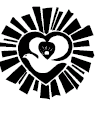 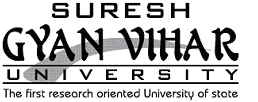 SYLLABUSB. TECH.AUTOMOBILE Engineering 4 Year Program OF ENGINEERING AND TECHNOLOGYDEPARTMENT OF MECHANICAL ENGINEERINGGYAN VIHAR SCHOOL OF ENGINEERING AND TECHNOLOGYDEPARTMENT OF MECHANICAL ENGINEERINGTeaching and Examination Scheme common for B.Tech. (Automobile Engineering 4 Year Program) Edition 2015
Year: II		                                                                                                                                      Semester: IIIYear: II							                                                       Semester: IV   Note:- Industrial training for 30 days after 4th Semester Exams is compulsory.Year: III 		Semester: VYear: III        									 Semester: VI
Year: IV 									Semester: VIIYear: IV								                  Semester: VIIIGYAN VIHAR SCHOOL OF ENGINEERING AND TECHNOLOGYDEPARTMENT OF MECHANICAL ENGINEERINGLIST OF COURSES OFFEREDDETAIL SYLLABUSSyllabus for B.Tech Automobile EngineeringSession 2014-15  III Semester	ME201: FUNDAMENTALS OF THERMODYNAMICS	C(3,1,0)List of Recommended Books:Engineering Thermodynamics, P.K.Nag, Tata McGraw Hill. Engineering Thermodynamics, C.P.Gupta, RajendraPrakashNemi Chand & Bros. Thermal Engineering, Mathur& Mehta.ME203         MECHANICS OF SOLID                     C(3,1,0)List of Recommended BooksMechanics of Solids: S.H. Crandall, N.C.Dahi&T.J.Lardner, McGraw Hill International Edition Strength of Materials; G.H.Ryder, ELBS Publications Co., London Element of Strength of Materials. J.P.Tinnoshnko&G.H.Young. Affiliated East West Press, New Delhi Solid Mechanics , G.M.A.Kazmi, Tata McGraw Hill Publishing Co.Ltd., New Delhi Machanics of Solids : Dr.AshishDutt Sharma, Vardhan Publication      ME-215                                 AUTOMOTIVE PETROL ENGINE                             C(3,1,0)TEXT BOOKS:1. Ganesan. V., “Internal Combustion Engines”, Tata McGraw-Hill Publishing Co., New Delhi, 2003.2. MathurD.S.and Sharma R.P., “A course in Internal combustion engines”, DhanpatRai& Sons Publications, New Delhi, 2001.3. Ramalingam. K.K., “Internal Combustion Engines”, SciTech Publications, Chennai, 2000.REFERENCES:1. Heldt. P.M., “High Speed Combustion Engines”, Oxford IBH Publishing Co., Calcutta, 1975.2. Obert. E.F., “Internal Combustion Engines Analysis and Practice”, International Text Books Co., Scranton, Pennsylvania – 1988.3. William H.Crouse, “Automotive Engines”, McGraw-Hill Publishers, 1985.4. Ellinger. H.E., “Automotive Engines”, Prentice Hall Publishers, 1992.5. John B.Heywood, “Internal Combustion Engine Fundamental”, McGraw-Hill, 1988.6. Pulkrabek “Engineering Fundamentals of the Internal Combustion Engines”, Practice Hall of India, 2003                  AE201:                  PRODUCTION PROCESSES – I                     C(3,0,0)List of Recommended Books:Production Technology by O.P.Khanna, DhanpatRai Publications, New DelhiWorkshop Technology, Vol. I by S.K. HazraChoudhary and A.K. HazraChoudhary Media Promotors& Publishers Pvt. Ltd., BombayProduction technology  by P.C.SharmaS.Chand&  Company Ltd, New DelhiManufacturing process by BegemanManufacturing Processes & Material: I.E.Doyle,CarlKayser, Schrade, Leech.Manufacturing Processes, Schey.               MA205:            ADVANCED ENGINEERING MATHEMATICS       C(3,1,0)List of Recommended Books:Advanced Engineering Mathematics, Kreyszig E., Wiley Eastern Numerical Methods for Scientists and Engineers, Jain M.K., Iyenger S.R.K. Wiley Eastern Theory of Ordinary Differential Equations Coddington, Tata McGraw Hill. Elements of Partial Differential Equations, Ssneddon, Ian N., McGraw Hill Fourier Series & Boundary Value Problems, James Brown and Churchill, Tata McGraw Hill. Maths for Engineers Chandrika Prasad, prasadMudranalaya, Allahabad Advanced Mathmatics for Engineers, Chandrika Prasad, prasadMudranalaya, Allahabad. HS 203                                       ECONOMICS                                           C(L, T, P) = 3(3, 0, 0) Text Books: 1. Principles of Economics : P.N. Chopra (Kalyani Publishers). 2. Modern Economic Theory – K.K. Dewett (S.ChandEE-205                   ELECTRO MECHANICAL ENERGY CONVERSION- I                  C(L.T.P) = 3(3,0,0)References:1.)  P.S.Bimbhra, Electrical Machinery, 2000, Khanna publishers New Delhi.2. )J.Nagrath and D.P.Kothari, Electrical Machines 2000, TATA MCGRAW HILL Publication New Delhi.3. )P.S.Bimbhra, Generalized theory of Electrical Machine, 1996, Khanna publishers, New Delhi.4. )GopalK.Dubey, Fundamental of Electrical Drives, 2001 Narosa Publishing House, New Delhi5. )Fitzrald,Kingsley and umans Electrical Machines 2000, TATA MCGRAW HILL Publication New Delhi.6. ) Advance Electrical Technologies by H.Cotton              HS 201                                      COMMUNICATION SKILLS  	                          C(L,T,P)=3(3,0,0)Reference Books:Enrich your English – by CIEFL (Academic Skills book) Contemporary English Grammar – Raymond Murphy Organizational Behavior, - Fred Luthans9thEdition,  McGraw-Hill Irwin, 2002. Organizational Behavior, Tenth Edition,  TMG, 1998.John W. Newstorm and Keith Davis. Business Communication Today – By Bovee, Thill, SchazmanG. Business Communication – by Pal and KorlahalliLabs:               ME251:                                THERMAL ENGINEERING LAB-1	C(L,T,P) = 1(0,0,2)             ME253:                                     STRENGTH OF MATERIAL LAB	C(L,T,P) = 1(0,0,2)            ME255:                                      PRODUCTION LAB – I                                  C(L,T,P) = 1(0,0,2)           ME 256                                       ENGINE TESTING LAB                              C(L,T,P) = 1(0,0,2)Syllabus for B.Tech Automobile EngineeringSession 2014-15 IV SemesterME-213                                         KINEMATICS OF MACHINE –I                                    C(3,1,0)TEXT BOOK1. Rattan.S.S,”Theory of Machines”,,2ndEdition,Tata McGraw Hill Publishers,2005REFERENCE BOOKS:1. Ghosh A and Mallick.A.K,“Theory of Mechanisms and Machines”,33. Khurmi.R.S&Gupta.J.K, “Theory of Machines”, 154. SHIGLEY J.E, “Theory of Machines and Mechanisms”, 2nd Edition, McGraw Hill Inc., 1995rd                                                                       IV Semester                         (AE 208 )                                   FLUID ENGINEERINC                 C (L, T, P) = 4(3, 1, 0)List of Recommended Books:1. Shames I.H., Mechanics of Fluids, Kogakusha, Tokyo, 1998.2. Rathakrishnan.E, Introduction to Fluid Mechanics, PrenticeHall, India, 1999.3. Yuvan.S.W, Foundation of Fluid Mechanics, Prentice Hall, 19984. Milne Thomson, L.M., Theoretical Hydrodynamics, McMillan, 1985.5. Kumar.K.L, Fluid Mechanics, Eurasia Publishing House, 1990.IV Semester (AE-212 )    AUTOMOTIVE DIESEL ENGINE  C (L, T, P) = 3(3, 0, 0)TEXT BOOKS:1. Ganesan. V “Internal Combustion Engines”, Tata McGraw-Hill Publishing Co., New Delhi, 2003.2. Mathur D.S. and Sharma R. P. “A course in Internal Combustion Engines”, DhanpatRai and Sons, 2002.REFERENCES:1. Ramalingam. K.K. “Internal Combustion Engines Theory and Practice”, SciTech Publications (India) Pvt. Ltd. 2002.2. Heywood. J.B. “Internal Combustion Engine Fundamentals”, McGraw-Hill Book Co., 1988.3. Heinz Heister “Advanced Engine Technology”, SAE, 1995.4. Pulkrabek “Engineering Fundamentals of the Internal Combustion Engines”, Practice Hall of India 2003IV Semester(  AE-214 )        MOTOR VEHICLE TECHNOLOGY          C (L, T, P) = 4(3, 1, 0)TEXT BOOKCrouse, W.H, ―Automobile Technology‖, Tata McGraw HillREFERENCE BOOKSSethi, H. M, ―Automotive Technology‖, Tata McGraw IV Semester( AE-216 )                      MACHINE DESIGN      C (L, T, P) = 3(3, 0, 0)List of Recommended Books:Machine Drawing: V. Lakshminarayan& M.L Mathur, Jain Brothers, N. Delhi Machine Drawing: P.S.Gill, S.K.Kataria& Sons, N.DelhiMachine Drawing: N. Sidherwar, P.Kannaiah, VVS Sastry, Tata McGraw Hill Publishing Co. Ltd. Production Drawing: K.L.Narayana, P.Kannaiah&K.Venkata Reddy., New Age International (P) Ltd. Machine Drawing: R.K. Dhawan, S.Chand& Co. Ltd. N. Delhi Elements of Machine Design, N.C.Pandya&C.S.Shah, Charotar Book Stall, Anand. Design of Machine Elements; V.B.Bhandari, Tata McGraw Hill Publishing Co. Ltd. 'Mechanical Machine Design; R.C.Bahl&V.K.Goyal, Standard Publishing Distributors, Delhi 'Mechanical Engineering Design; J.E.Shigley,McGraw Hill Book Co. IV Semester (   EC- 256  )                      ELECTRONICS ENGINEERING                 C (L, T, P) = 3(3, 0, 0)TEXT BOOKMillman and Halkias, ―Electronic Devices and Circuits‖,2nd Edition, Tata McGraw Hill, 2000REFERENCE BOOKS1. Millman and Halkias, ―Integrated Electronic‖, Tata McGraw Hill, 3rd Edition, 2001.2. Boylestad and Nashelsky, ―Electronic Devices and Circuits‖, 4th Edition, Pearson Education, 1999.3. Malvino, ―Electronic Principles‖, 5th Edition, Tata McGraw Hill, 2004.4. Bell David A., ―Electronic Devices and Circuits‖,3rd Edition, Prentice Hall of India, 20075. Bhargave N. N., ―Basic Electronics and Linear Circuits‖, Tata McGraw Hill, 2007IV Semester ME 212 INSTRUMENTATION AND CONTROL  C (L, T, P) = 3(3, 1, 0)Reference Books:Mechanical Measurements and Instrumentation, A.K. Sawhney, PuneetSawhney, DhanpatRai Mechanical Measurements, Thomas G. Backwith, N. Lewis Buck, , D., Marangoni, Narosa Publishing House Industrial Instrumentation and Control, S.K.Singh, Tata McGraw HillControl Systems Engineering; I.J.Nagrath&M.Gopal, Wilay Eastern Limited Automatic Control Engineering; Raxen, McGraw Hill, International EditionEE204                       ELECTRO MECHANICAL ENERGY CONVERSION–II                 C(L,T,P) = 3(3,0,0)References:1) P.S.Bimbhra, Electrical Machinery, 2000, Khanna publishers New Delhi.2) J.Nagrath and D.P.Kothari, Electrical Machines 2000, TATA MCGRAW HILL Publication New Delhi.3) P.S.Bimbhra, Generalized theory of Electrical Machine, 1996, Khanna publishers, New Delhi.4) GopalK.Dubey, Fundamental of Electrical Drives, 2001 Narosa Publishing House, New Delhi5) Fitzrald,Kingsley and umans Electrical Machines 2000, TATA MCGRAW HILL Publication New Delhi.HS 202                                            CONGNITIVE SKILLS	                       C  (L,T,P)=3(3,0,0)Reference Books:1. ShivaniD.R. (1998): NGO Development Initiative & Policy – Vikas PublicationsLAB       IV Semester       (  EC- 256 )                         ELECTRONICS ENGINEERING LAB                                 C(L,T,P) = 1(0,0,2)AE 355                                     KINAMICS OF MACHINE LAB		C (L, T, P) = 1(0, 0, 2)                                IV Semester        ( AE 256 )                       Fluid Engineering Lab..           C (L, T, P) = 1(0, 0, 2)IV Semester  (AE-260 )            MOTOR VEHICLE TECHNOLOGY LAB       C(L,T,P) = 1(0,0,2)Syllabus for B.Tech Automobile EngineeringSession 2014-15V SemesterAE 301                            HEAT TRANSFER IN IC ENGINE                              C (L, T, P) = 3(3, 0, 0)AE 303             	AUTOMOTIVE ELECTRICAL AND ELECTRONICS            C (L, T, P) = 3(3, 0, 0)AE 306	                               DESIGN OF MACHINE ELEMENTS II                        C (L, T, P) = 4(3, 1, 0) AE 307                         AUTOMOTIVE TRANSMISSION                       C (L, T, P) = 3(3, 0, 0)AE 311                                   KINEMATICS OF MACHINE II                             C (L, T, P) = 3(3, 0, 0)TEXT BOOK Rattan, S. S., ―Theory of Machines‖, Tata McGraw Hill, 2nd Edition, 2007REFERENCE BOOKS 1. Shigley, J. E., ―Theory of Machines and Mechanisms‖, Oxford, 3rd ed, 2009 2. Rao, J. S, and Dukkipatti., ―Mechanism and Machine Theory‖, New Age International ME 313		FACILITIES PLANNING & MATERIAL HANDLING     C (L, T, P) = 3(3, 0, 0)Reference Books:Practical Plant Layout, Muther, McGraw Hill Plant Layout & Design, Immer, McGraw Hill Material Handling, Immer, McGraw HillFacilities Planning, Tomphins James A & White John Wiley & Sons. Facility Layout & Location, Francis R.C. & White J.A.Prentice Hall. EC 317                          PRINCIPLE OF COMMUNICATION SYSTEMS             C(L,T,P) = 3(3,0,0) HS 301         VERBAL & NON-VERBAL REASONING	C(L,T,P)=3(3,0,0)Reference Books:‘Reasoning’ by R.S. AggarwalLABME 254                                          MACHINE DESIGN LAB 		               C (L, T, P) = 2(0, 0, 3) AE 351                                    THERMAL ENGINEERING LAB – II                         C (L, T, P) = 1(0, 0, 2)AE 353                  AUTOMOTIVE ELECTRICALS AND ELECTRONICS LAB             C (L, T, P) = 1(0, 0, 2)AE 357                                       AUTOSHOP PRACTICE  LAB		C (L, T, P) = 1(0, 0, 2) Syllabus for B.Tech Automobile EngineeringSession 2014-15       VI Semester    AE 302                                               AUTO CHASSIS AND AUTO SYSTEM DESIGN              C (L, T, P) = 4(3, 1, 0) AE 304                          	AUTOMATIC CONTROL ENGINEERING                 C (L, T, P) = 3(3, 0, 0) ME 311		 MECHANICAL VIBRATION AND NOISE ENGINEERING                  C (L, T, P) = 4(3, 1, 0)Reference Books:Mechanical Vibrations; G.K.Grover, Nemi Chand & Bros., Roorkee Vibration Theory & Applications; W.T.Thomson Vibration & Noise for Engineers; K.K.Purja, Dhanpat Rai & Sons, Delhi Theory & Problems of Mechanical Vibrations; W.W.Seto, Schaum's Outline Series, McGraw Hill International Editions Mechanical Vibrations, Den Hartog  Vibration Problems in Engineering, TimshenkoAE 308	                                               VEHICLE DYNAMICS                                          C (L, T, P) = 3(3, 0, 0) AE 310                             AUTO EMISSION AND POLLUTION CONTROL                 C (L, T, P) = 3(3, 0, 0) ME 304		                               MECHATRONICS                            C (L, T, P) = 3(3, 0, 0) Reference Books:Mechatronics Engineering, Tomkinson, D. and Horne, J., McGraw Hill, 1996 Mechatronics, Bolton, W., Longman, 1995 Mechatronics, HMT Hand Book, 1998 Understanding Electro-Mechanical Engineering, Kamm, L.J., IEEE Press, New York, 2000 NitaigourPremchandMahalik, Mechatronics, Tata Mcgraw-HillJ.P. Holman, Mechanical Measurements,McGraw-Hill T.K.Kundra, P.N.Rao And N.K.Tewari,Numerical Control and Computer AidManufacturing,Tata McGraw-Hill,ME 310	                      Numerical Methods and Applied Statistics                C (L, T, P) = 3(3, 0, 0) Reference Books:B.V.RAMANA., McGraw HillB.RAM, PEERSON PUBLICATION E.KRIZING, WILLY PUBLICATIONHS 302                                EMPLOYABILITY SKILLS–IV: TECHNICAL WRITING 	            C(L,T,P) = 3(3,0,0)                           LABAE 352                                         AUTO TRANSMISSION LAB		C (L, T, P) = 1(0, 0, 2) AE 354                                            VEHICLE DYNAMICS LAB		C (L, T, P) = 1(0, 0, 2) ME 357			 MECHANICAL VIBRATION LAB                                        C (L, T, P) = 1(0, 0, 2) Syllabus for B.Tech Automobile EngineeringSession 2014-15 VII Semester               AE 401	                                                              CAD/CAM                                    C (L, T, P) = 3(3, 0, 0) AE 403             AUTOMOTIVE HEATING, VENTILATION AND AIR CONDITIONING  (L, T, P) = 3(3, 0, 0) AE359                                                                      Safety and comfort  of Vehicle                               C(L, T, P) = 3(3, 0, 0) TEXT BOOK
1. Bosch - “Automotive Handbook” - 5th edition - SAE publication - 2000.

REFERENCES
1. J.Powloski - “Vehicle Body Engineering” - Business books limited, London - 1969.
2. Ronald.K.Jurgen - “Automotive Electronics Handbook” - Second edition- McGraw-Hill Inc., - 1999       AE 407                                MICROPROCESSOR APPLICATION IN AUTOMOBILE	C(L, T, P) = 3(3, 0, 0) AE 409                          VEHICLE AERODYNAMICS AND VEHICLE BODYENGINEERING       C(L, T, P) = 3(3, 0, 0) ME 411                                                FINITE ELEMENT ANALYSIS                                  C (L, T, P) = 3(3, 0, 0) Reference Books:Introduction to Finite Elements in Engineering, Tirupathi R. Chandrapatla and Ashok D. Belagundu, Prentice Hall of India. Ltd. Comcept and Applications of Finite Element Analysis, Robert D. Cook. David S. Malkus. Michaiel E. Palesha, John Wiley & Sons. Finite Element Procedures, Klaus Jurgan Bathe, Prentice Hall of India, New Delhi              HS 401                                        TECHNICAL APTITUDE			C(LTP)=3(3,0,0)    BM 449		                                   ENTREPRENEURSHIPDEVELOPMENT       C (L, T, P) =3 (3, 0, 0)                                    Reference Books:Organization & Management of Small Scale Industries: Desai, J.V. Himalaya, Bombay, 1985 Management of Small Scale Industries: 3rd Himalaya, Bombay, 1986 The Story of an Entrepreneur: M.Nath, IMT Monographs Small Industry Entrepreneurs Handbook: Mohan, K.K. Bombay Productivity Services International Handbook of Entrepreneurship: Rao&Pareek. New Delhi: Learning System, 1978 LABAE 356                                AUTOMOTIVE SYSTEM AND POLLUTION LAB		C (L, T, P) = 1(0, 0, 2)                          AE                                                                        453 CAD/CAM LAB   	                  C (L, T, P) = 1(0, 0, 2) AE                                                           455BODY ENGINEERING LAB		C (L, T, P) = 1(0, 0, 2) Syllabus for B.Tech Automobile EngineeringSession 2014-15VIII Semester     ME 410	COMPUTATIONAL FLUID FLOW & HEAT TRANSFER                                   C (L, T, P) = 3(3, 0, 0) Reference Books:Computational Fluid Dynamics: The Basics with Applications, John D.Anderson, McGraw Hill, 1995.
2. Computational Flow Moeling for Chemical Reactor Engineering, V. V. Ranade, Process Engineering Science, Volume 5, 2001.
3. Fundamentals of Grid Generation, Patrick Knupp and Stanly Steinberg, CRC Press,1994.
4. Turbulence Modelling for CFD, D.C. Wilcox 1993,
AE 404                                                          INDUSTRIAL ROBOTICS                              C(L, T, P) = 3(3, 0, 0) AE 406                           AUTOMOTIVE MAINTENANCE & MANAGEMENT                    C(L, T, P) = 3(3, 0, 0) ME 408                             PRODUCT DESIGN AND DEVELOPMENT                  C (L, T, P) = 3(3, 0, 0) Reference Books:Product Design and Manufacturing, Chital AK and Gupta RC,PHI Product Design and Manufacturing, Ulrich KtandEppinger SD McGraw Hill Product Design and Manufacturing, Lind beck JR, Prentice Hall. Engineering Design Method, Cross, Nigel, John Wiley & Sons. Design for Strength & Production; C.Ritz and F. Koenigsbenger. Human Factors in Engineering and Design; Mark S. Sanders, Ernest J. M.Cormick. Engineering Design, G.E.Deiter.AE 402	            ALTERNATIVE FUELS AND ENGINE TRIBOLOGYC                   C  (L, T, P) = 3(3, 0, 0)      ME 412	                            OPERATIONS MANAGEMENT                                C (L, T, P) = 3(3, 0, 0) Reference Books:Production and Operations Management, Adam Everett E.& Elbert Ronald J., PHI production & Operation Management; S.N.Charry, TMH Manufacturing planning and control systems; Berry W.L.Whybark D.C. VollmanT.E.galgotia Publication Pvt. Ltd. Operations Management: Theory and Problems Monk J.G. McGraw Hill. LABAE 452                                                         AUTO MAINTENANCE LAB		C (L, T, P) = 1(0, 0, 2) AE 454                                                          AUTO RECONDITIONING LAB  		C (L, T, P) = 1(0, 0, 2) S. No.S. No.Course CodeCourse NameCreditsContact Hrs/Wk.Contact Hrs/Wk.Contact Hrs/Wk.Exam Hrs.Weightage (in%)Weightage (in%)S. No.S. No.Course CodeCourse NameCreditsLTPExam Hrs.CIEESE University Core11Humanity and Social Studies3322Employability Skill  21133Advance Maths431-44Discipline and Co-Curricular Activities2Program Core55ME 201Fundamentals of Thermodynamics431-3307066ME 203Mechanics of Solid431-3307077ME 251Thermal Engg. Lab. – I2-- 33604088ME 253Strength of Material Lab.2- -336040Program Elective99ME 215Automotive Petrol engine	33--330701010AE 201Production Process-I330-330701111ME 255Production Process Lab1--- 2360401212ME 261Engine testing lab1- -236040University Elective31313EC 221Electronics Devices and Circuits33--1414EC 252Electronics Lab1--21515EC 213Medical Electronics33--S. No.S. No.Course CodeCourse NameCreditsContact Hrs/Wk.Contact Hrs/Wk.Contact Hrs/Wk.Exam Hrs.Weightage (in%)Weightage (in%)S. No.S. No.Course CodeCourse NameCreditsLTPExam Hrs.CIEESE University Core11Employability Skill  31122Discipline and Co-Curricular Activities2Program Core33   ME 213Kinematics of machine -I33-3307044AE 208Fluid Engineering4313307055   AE-212Automotive Diesel Engine33-3307066   AE-214Motor Vehicle Technology4313307077AE 355Kinematics of machine lab1023604088AE 256Fluid Engineering Lab.2033604099   AE -260Motor Vehicle Technology Lab20336040Program Elective1010ME 212Instrumentation & Control-------1111   EC-224Electronics engineering-------1212EE 204Electro Mechanical Energy Conversion -II-------1313HS202Cognitive Skill-------University / Open Elective1414EC 210Telecomm Engineering Fundamentals33--1515CP 209Business Eonomics33--1616****Fundamental of Optical Communication 33--1717****Communication Lab1--2S. No.Course CodeCourse NameCreditsContact Hrs/Wk.Contact Hrs/Wk.Contact Hrs/Wk.Exam Hrs.Weightage (in%)Weightage (in%)S. No.Course CodeCourse NameCreditsLTPExam Hrs.CIEESE University Core1Employability Skill  4112Practical Training Seminar I1--23Discipline and Co-Curricular Activities2Program Core4AE 301Heat transfer in IC engine33-330705AE 303Automotive Electricals andElectronics33-330706AE 306Design of machine element II431330707AE 307Automotive Transmission33-330708AE 351Thermal engg. Lab-II102360409AE 353Automotive electricals andelectronics lab1023604010ME254 Machine Element Design Lab 2336040Program Elective111213AE 311Kinematics of machine -II4313307014AE 357Auto shop practice lab123604015University / Open Elective15*****Project Planning and construction management33-- 16CP 210Management Information System33--S. No.Course CodeCourse NameCreditsContact Hrs/Wk.Contact Hrs/Wk.Contact Hrs/Wk.Exam Hrs.Weightage (in%)Weightage (in%)S. No.Course CodeCourse NameCreditsLTPExam Hrs.CIEESE University Core1Employability Skills 5112Discipline and Co-Curricular Activities2Program Core3AE 302Auto chassis and auto system design431330704AE 304Automatic control engineering330330705ME 311Mechanical Vibration & Noise Viberation431330706AE 308Vehicle Dynamics 330330707AE 354Vehicle dynamics lab102360408ME 357Mechanical Vibration & Noise Viberation Lab12360409Project Stage­I2336040Program Elective10AE 310Auto Emission and pollution control3303307011AE 352Auto transmission lab102360401213University / Open Elective14CP 314Simulation Modelling33--15CP 316Bioinformatics33-- 16Network Simulation Lab1--2S. No.S. No.Course CodeCourse NameCreditsContact Hrs/Wk.Contact Hrs/Wk.Contact Hrs/Wk.Exam Hrs.Weightage (in%)Weightage (in%)S. No.S. No.Course CodeCourse NameCreditsLTPExam Hrs.CIEESE University Core11Employability Skills 61122Practical Training Seminar II1--233Discipline and Co-Curricular Activities2Program Core44AE 401CAD3303307055AE 403Automatic heating, ventilation and air conditioning4313307066AE359Safety and comfort  of Vehicle                               3303307077AE 407Microprocessor application inautomobile3303307088AE 356Automotive system and pollution lab1023604099AE 453CAD lab1023 60401010PT 401Training Seminar203360401111PE 401Project stage-II2033 6040Program Elective1212 AE 409 Vehicle Aerodynamics and vehicle body Engg.330330701313AE 455Body engineering lab102360401414ME 411Finite Element Analysis2-----1515BM 449Entrepreneurship Development2------University / Open Elective1616CE315Solid Waste Management22--330701717CE217E-Commerce33--33070S. No.S. No.Course CodeCourse NameCreditsContact Hrs/Wk.Contact Hrs/Wk.Contact Hrs/Wk.Exam Hrs.Weightage (in%)Weightage (in%)S. No.S. No.Course CodeCourse NameCreditsLTPExam Hrs.CIEESE University Core11Intellectual Property Right 22--22B.Tech seminar1--2Program Core33ME 410Computational fluid Dynamics and Heat Transfer 33   00330-7044AE 404Industrial robotics3303307055ME 408Product Design and Development330667788AE 454Auto Reconditioning lab102 3604099SM 402Seminar306 36040Program Elective31010AE 406Automotive Maintenance Management330330701111AE 452Auto Maintenance lab1023 60401212AE 456Computational fljid dynamics lab20336040131314141515University / Open Elective1--21717*****SAP lab(ERP/MM)1--21919*****Actuarial ScienceCourse 
CodeCourse NameCreditsContact Hrs/Wk.Contact Hrs/Wk.Contact Hrs/Wk.Exam
 Hrs.Weightage (in%)Weightage (in%)Course 
CodeCourse NameCreditsLT/SPExam
 Hrs.CEESE AUTOMOBILE ENGINEERINGAUTOMOBILE ENGINEERINGAUTOMOBILE ENGINEERINGAUTOMOBILE ENGINEERINGAUTOMOBILE ENGINEERINGAUTOMOBILE ENGINEERINGAUTOMOBILE ENGINEERINGAUTOMOBILE ENGINEERINGAUTOMOBILE ENGINEERINGAE 201Manufacturing Process 330-33070AE 202Design of Machine Elements –I33-33070*	AE 204Machining and Machine Tool33-33070AE 206Automotive System33-33070*	AE 208Fluid Engineering43133070AE 210Computer Graphics and Design33-33070*AE-212Automotive Diesel Engine33-33070   ME 213KOM-I     33----*  AE-214Motor Vehicle Technology43133070ME 215Automotive Petrol engine	33--33070*AE-216Machine Drawing & Machine Design33-33070AE 252Elements of Machine Design - Lab I 10236040*	AE 254Machining and Machine Tool Lab 20336040* AE 256Fluid Engineering Lab.10236040AE 258Software and Computer Graphics Lab10236040*  AE-260 Motor Vehicle Technology Lab10236040AE 301Heat transfer in IC engine33-33070AE 302Auto chassis and auto system design43133070AE 303Automotive Electricals and Electronics33-33070AE 304Automatic control engineering33033070AE 305Advanced IC engine-I43133070AE 306Design of machine element II43133070AE 307Automotive Transmission33-33070AE 308Vehicle Dynamics 33033070AE 309Theory of Machines43133070AE 310Auto Emission and pollution control33033070AE 311Kinematics of machine -II43133070AE 351Thermal engg. Lab-II10236040AE 352Auto transmission lab10236040AE 353Automotive electrical and electronics lab10236040AE 354Vehicle dynamics lab10236040AE 355Dynamics of machine lab10236040AE 356Automotive system and pollution lab10236040AE 358Machine design lab II10236040AE359Safety and comfort of vehicle330033070AE 401CAD33033070AE 402Alternative Fuels and Engine Tribology33033070AE 403Automatic heating, ventilation and air conditioning33033070AE 404Industrial robotics33033070AE 405Advanced IC Engine II43133070AE 406Automotive Maintenance Management33033070AE 407Microprocessor application in automobile33033070AE 409 Vehicle Aerodynamics and vehicle body Engg.33033070AE 451I C engines lab-II1023 6040AE 452Auto Maintenance lab1023 6040AE 453CAD lab1023 6040AE 454Auto Reconditioning lab102 36040AE 455Body engineering lab10236040        AE 456Comutational fluid Dynamics20336040MECHANICAL ENGINEERINGMECHANICAL ENGINEERINGMECHANICAL ENGINEERINGMECHANICAL ENGINEERINGMECHANICAL ENGINEERINGMECHANICAL ENGINEERINGMECHANICAL ENGINEERINGMECHANICAL ENGINEERINGMECHANICAL ENGINEERINGME 101/ME 102Engg. Mechanics431033070ME 151/ME 152Auto CAD Lab100226040ME 153/ME 154Workshop Practice100226040ME 201Fundamentals of Thermodynamics431-33070ME 202Machine Design33-33070ME 203Mechanics of Solid431-33070ME 204Industrial Engg. – I33-33070ME 205Material Science33--33070ME 206Production Process – I33-33070ME 207Elements of Machine Design431-33070ME 208Fluid Mechanics43133070ME 209Object Oriented Programming-------ME 210Internal Combustion Engines43133070ME 212Instrumentation & Control-------ME 251Thermal Engg. Lab. – I1-- 236040ME 252Machine Design Lab.10236040ME 253Strength of Material Lab.1- -236040ME 253Strength of Material Lab.1- -236040ME 254Production Process – I Lab 20336040ME 255Material Science Lab.1--- 236040ME 256Fluid Mechanics Lab.10236040ME 257Machine Drawing Lab2- -336040ME 258Internal Combustion Lab10236040ME 260Production  Process I Lab200336040ME 261Machine Drawing Lab200336040ME 301Production Process – II33-33070ME 302Dynamics of Machine – II43133070ME 303Fluid Machines431033070ME 304Heat & Mass Transfer33033070ME 305Dynamics of Machine – I43133070ME 306Steam Turbine & Steam Power Plant43133070ME 307Fundamental of Aerodynamics33-33070ME 308Automobile Engg.33033070ME 309Mechanical Vibration & Noise Engg.43133070ME 310Industrial Engg. – II33033070ME 311Mechatronics-------ME 312Computational fluid Dynamics and Heat Transfer-------ME 313Facility Planning & Material Handling -------ME 314Numerical Methods and Applied Statistics- ------ME 318Automobile and IC Engine330033070ME 351Production Process Lab – II20336040ME 352Dynamics of Machine – II Lab10236040ME 353Fluid  Machines Lab200336040ME 354Heat & Mass Transfer Lab10236040ME 355Dynamics of Machine Lab – I10236040ME 356Automobile Lab10236040ME 357Mechanical Vibration  Lab10236040ME 358Industrial Engg. Lab.10236040ME 362Automobile and IC engine200336040ME 401Computer Aided Design                                                                              330033070ME 402Computer Aided Manufacturing33033070ME 403Refrigeration and Air-Conditioning43133070ME 404Power Plant Engg.33033070ME 405Operation Research43133070ME 406Production Process – III33033070ME 407Reliability and Maintenance Engg.-------ME 408Product Design and Development-------ME 408Product Design and Development------- ME 409 Gas Turbine & Jet Propulsion33033070ME 410Computational fluid Dynamics and Heat Transfer -------ME 411Finite Element Analysis-------ME 412Operation Management -------ME 415Fundamental Of Robotics330033070ME 451CAD Lab1023 6040ME 452CAM Lab1026040ME 453RAC Lab1023 6040ME 454Production Process – III Lab2036040ME 458CAD/CAM Lab200336040ME 460Product Design & Development Lab.                                200336040ME 518Industrial Automation330003070ME 520Supply Chain Management                                              330003070COMPUTER SCIENCECOMPUTER SCIENCECOMPUTER SCIENCECOMPUTER SCIENCECOMPUTER SCIENCECOMPUTER SCIENCECOMPUTER SCIENCECOMPUTER SCIENCECOMPUTER SCIENCECP 101Computer Systems &Prog.330033070CP 102C++330033070CP 151/CP 152Computer Programming Lab100226040CP 154OOPS Lab100226040CP 216Object Oriented Programming ( core java )-------CP 260Advanced Computer Programming Lab200336040CP 301Data Base Management System-------CP 307Computer Graphics-------CP 415Neural Networks-------CP 605Information  Security System-------INFORMATION  TECHNOLOGYINFORMATION  TECHNOLOGYINFORMATION  TECHNOLOGYINFORMATION  TECHNOLOGYINFORMATION  TECHNOLOGYINFORMATION  TECHNOLOGYINFORMATION  TECHNOLOGYINFORMATION  TECHNOLOGYINFORMATION  TECHNOLOGYIT 101/IT 102Information  Technology220033070ELECTRONICS & COMMUNICATIONELECTRONICS & COMMUNICATIONELECTRONICS & COMMUNICATIONELECTRONICS & COMMUNICATIONELECTRONICS & COMMUNICATIONELECTRONICS & COMMUNICATIONELECTRONICS & COMMUNICATIONELECTRONICS & COMMUNICATIONELECTRONICS & COMMUNICATIONEC 201EDC431033070EC 204Digital Hardware Design431033070EC 208Telecommunication Engg.330033070*    EC-224Electronics engineering-------EC 253EDC Lab200336040EC 254Digital Hardware Design lab1--236040*EC-256Electronics Engineering Lab10236040EC 302 AMicroprocessor431033070EC 305Linear Integrated Circuit431033070EC 311Signal and Networking-------EC 317Principle of Communication Systems-------EC 318Communication System431033070EC 353Electronic Engineering Design Lab200336040EC 355Microprocessor Lab200336040EC 401Antenna & Wave Propagation-------EC 403Wireless Communication-------EC 405Microcontrollers & Embedded System 431033070EC 407VLSI  Design431033070EC 410Image Processing & Pattern Recognition330033070EC 453Microcontroller Lab200336040EC 456 Signal Processing Lab200336040EC 601Embedded System Design-------EC 615Micro-Electro-Mechanical-Systems (MEMS)EC 619Wireless Sensor Networks330033070ELECTRICAL ENGG.ELECTRICAL ENGG.ELECTRICAL ENGG.ELECTRICAL ENGG.ELECTRICAL ENGG.ELECTRICAL ENGG.ELECTRICAL ENGG.ELECTRICAL ENGG.ELECTRICAL ENGG.EE 101/EE 102Electrical & Electronics Engineering 431033070EE 151/EE 152Electrical & Electronics Engg. Lab100226040EE 204Electro Mechanical Energy Conversion –II-------EE 205Electro Mechanical Energy Conversion –I-------EE 253 Electro Mechanical Energy Conversion I Lab200336040EE 402 Electrical Drives 431033070PHYSICSPHYSICSPHYSICSPHYSICSPHYSICSPHYSICSPHYSICSPHYSICSPHYSICSPY 101/PY 102Engg. Physics 431033070PY 151/PY 152Engg. Physics Lab100226040CHEMISTRYCHEMISTRYCHEMISTRYCHEMISTRYCHEMISTRYCHEMISTRYCHEMISTRYCHEMISTRYCHEMISTRYCY 101/CY 102Engg. Chemistry431033070CY 151/CY 152Engg. Chem. Lab100226040ENGLISHENGLISHENGLISHENGLISHENGLISHENGLISHENGLISHENGLISHENGLISHEN 101Engineering English330033070EN 102Communication Techniques330033070EN 151English Communication Lab100226040EN 152Language Lab100226040MATHSMATHSMATHSMATHSMATHSMATHSMATHSMATHSMATHSMA 101Engineering Mathematics- I431033070MA 102Engineering Mathematics- II431033070MA 201Integral Transforms & Complex Analysis431033070MA 205Advance Engg. Mathematics-III431-33070ENVIRONMENTAL STUDIESENVIRONMENTAL STUDIESENVIRONMENTAL STUDIESENVIRONMENTAL STUDIESENVIRONMENTAL STUDIESENVIRONMENTAL STUDIESENVIRONMENTAL STUDIESENVIRONMENTAL STUDIESENVIRONMENTAL STUDIESES 101/ ES102Environmental Studies220033070MANAGEMENTMANAGEMENTMANAGEMENTMANAGEMENTMANAGEMENTMANAGEMENTMANAGEMENTMANAGEMENTMANAGEMENTBM 449Entrepreneurship Development-------PROJECTPROJECTPROJECTPROJECTPROJECTPROJECTPROJECTPROJECTPROJECTPE 302Mini project100236040PE 401Major Project (Stage I)2033 6040PE 402Major Project3066040TRAINING / SEMINARTRAINING / SEMINARTRAINING / SEMINARTRAINING / SEMINARTRAINING / SEMINARTRAINING / SEMINARTRAINING / SEMINARTRAINING / SEMINARTRAINING / SEMINARPT 401Training Seminar20336040SM 402Seminar2036040HUMANITIES AND SOCIAL SCIENCES HUMANITIES AND SOCIAL SCIENCES HUMANITIES AND SOCIAL SCIENCES HUMANITIES AND SOCIAL SCIENCES HUMANITIES AND SOCIAL SCIENCES HUMANITIES AND SOCIAL SCIENCES HUMANITIES AND SOCIAL SCIENCES HUMANITIES AND SOCIAL SCIENCES HUMANITIES AND SOCIAL SCIENCES HS 201Communication Skill-------HS 202Cognitive Skill-------HS 301Verbal Non-Verbal Reasoning -------HS 302Technical Writing-------HS 401Technical Aptitute-------DISCIPLINE AND EXTRA CURRICULAR ACTIVITIESDISCIPLINE AND EXTRA CURRICULAR ACTIVITIESDISCIPLINE AND EXTRA CURRICULAR ACTIVITIESDISCIPLINE AND EXTRA CURRICULAR ACTIVITIESDISCIPLINE AND EXTRA CURRICULAR ACTIVITIESDISCIPLINE AND EXTRA CURRICULAR ACTIVITIESDISCIPLINE AND EXTRA CURRICULAR ACTIVITIESDISCIPLINE AND EXTRA CURRICULAR ACTIVITIESDISCIPLINE AND EXTRA CURRICULAR ACTIVITIESDE 101Discipline and Extra Curricular Activities – I200001000DE 102Discipline and Extra Curricular Activities – II200001000DE 201Discipline and Extra Curricular Activities – III2100DE 202Discipline and Extra Curricular Activities – IV2100DE 301Discipline and Extra Curricular Activities – V2100DE 302Discipline and Extra Curricular Activities – VI2100DE 401Discipline and Extra Curricular Activities – VII2100DE 402Discipline and Extra Curricular Activities – VIII2100Class B.Tech  III Sem.EvaluationSchedule per weekLectures                   : 3Tutorial                    : 1Examination Time = Three (3) HoursMaximum Marks   = 100[Mid-term(30) & End-term (70)]UnitsContents of the SubjectNo. of Hours. requiredIBasic Concepts and Properties of Pure Substances: System, Properties, State and equilibrium, Processes and cycles, Temperature and pressure, Energy and Environment, Work and heat.Properties of Pure Substance: Definition and laws of ideal gas, phases of pure substances & phase charge processes, property diagrams for phase change processes, Property tables for different state of liquid and vapour, Internal energy, Enthalpy and specific heats of ideal gas, solids and liquids .7IILaws of Thermodynamics: Zeroth law of thermodynamics, temperature scale, First law of thermodynamics, steady flow energy equation, applications of steady flow energy equation, limitations of first law of thermodynamics, second law of thermodynamics , heat engine, Carnot cycle, absolute thermodynamics temperature scale, entropy, change of entropy for different process, equivalence of Kelvin-Planck and Clausius statement, Clausius inequality, second law efficiency and third law of thermodynamics.7IIIAvailability and Thermodynamic Relations: Available and unavailable energy, availability of steady flow and non-flow system. Helmholtz and Gibb’s function, important mathematical relations, Maxwell relations, T-ds relations, Joule-Thomson coefficient, clausius-claperyon equation.6IVGas Power Cycle: Otto cycle, Diesel cycle, dual cycle, Stirling cycle, Ericsson cycle, Atkinson cycle, Brayton cycle, mean effective pressure and efficiencies, four stroke and two stroke petrol and diesel engine, experimental determination of IHP,BHP and volumetric efficiency.6VVapor Power Cycle: Rankine cycle, Reheat cycle, Regeneration cycle, co-generation cycle, binary vapor and trinaryvapour power cycle. Calculation at efficiency, work ratio, back-work ratio, specific steam consumption rate, heat consumptions rate for vapor power cycle, vapor compression refrigeration cycle and properties of refrigerants.7Class B.Tech  III Sem.EvaluationSchedule per weekLectures                   : 3Tutorial                    : 1Examination Time = Three (3) HoursMaximum Marks   = 100[Mid-term(30) & End-term (70)]UnitsContents of the SubjectNo. of Hours. requiredIStress and Strain: Tension, compression, shearing stress and strain: Poission's ratio; Stress - strain relationship, Hooke's law; Elastic constants and their relations for a isotropic hookean material, anisotropy and orthotropy, thermal stresses, composite bars; simple elastic, plastic and visco-elastic behaviour of common materials in tension and compression test, stress - strain curve. Concept of factor of safety and permissible stress. Bolt, pin, cotter, key etc. subjected to direct stresses. Conditions for equilibrium. Concept of free body diagram; introduction to mechanics of deformable bodies.7IIMembers subjected to flexural loads: Theory of simple bending, bending moment and shear force diagrams for different types of static loading and support conditions on beam. Bending stresses, Section modulus and transverse shear stress distribution in circular, hollow circular, I, Box, T, angle sections etc.6IIITransverse deflection of beams: Relation between deflection, bending moment, transverse deflection of beams and shaft under static loading area moment method, direct integration method: method of superposition and conjugate beam method. Variational approach to determine deflection and stresses in beam. Application to beam, lever, leaf spring etc.7IVPrinciples planes, stresses & strains: Members subjected to combined axial, bending & Torsional loads, maximum normal and shear stresses; Concept of equivalent bending and equivalent twisting moments: Mohr;s circle of stress and strain.
Theories of Elastic Features: The necessity for a theory, different theories, significance and comparision, applications.6VTorsion & Stability of equilibrium: Torsional shear stress in solid, hollow and stepped circular shafts, angular deflection and power transmission capicity. Application to helical springs, shaft couplings.Instability and elatic stability. Long and short coloumns, ideal strut, Euler's formula for cripping load for columns of different ends, concept of equivalent length, ecentric loading, Rankine formulae and other empirical relations. Applications like connecting rod, piston rod, screw of screw-jack etc.7Class B.Tech  III Sem.EvaluationSchedule per weekLectures                   : 3Tutorial                    : 1Examination Time = Three (3) HoursMaximum Marks   = 100[Mid-term(30) & End-term (70)]UnitsContents of the SubjectNo. of Hours. requiredIUNIT I ENGINE CONSTRUCTION AND OPERATION Constructional details of four stroke petrol engine, working principle, air standard Otto cycle, actual indicatordiagram, two stroke engine construction and operation, comparison of four stroke and two stroke engine operation,firing order and its significance. Port Timing, Valve Timing Diagram.7IIUNIT II SI ENGINE FUEL SYSTEM Carburetor working principle, requirements of an automotive carburetor, starting, idling, acceleration and normalCircuits of carburetors. Compensation, maximum power devices, constant choke and constant vacuum carburetors,Fuel feed systems; mechanical and electrical fuel feed pumps. Petrol injection, MPFI.GDI System, Determination ofair-fuel ratio and numerical problems on air-fuel ratio calculations.7IIIUNIT III IGNITION SYSTEM Types and working of battery coil and magneto ignition systems, relative merits and demerits, centrifugal andVacuum advance mechanisms. Types and construction of spark plugs, electronic ignition systems. Transistorized coil Ignition system, capacitive discharge ignition system7IVUNIT IV COOLING AND LUBRICATION SYSTEM Need for cooling system, Types of cooling system: air cooling system, liquid cooling system, forced circulationsystem, pressure cooling system. Lubrication system; mist, wet sump lubrication system, properties of lubricants6VUNIT V COMBUSTION AND COMBUSTION CHAMBERS Combustion in SI engine; stages of combustion, flame propagation, rate of pressure rise, abnormal combustion,detonation, effect of engine variables on knock, knock rating. Combustion chambers; different types, factors controllingcombustion chamber design. Engine Management Systems, Performance curves & Evaluation, Emission & EmissionControl, Nano Problems, Heat release analysis.7Class B.Tech  III Sem.EvaluationSchedule per weekLectures                   : 3Tutorial                    : 0Examination Time = Three (3) HoursMaximum Marks   = 100[Mid-term(30) & End-term (70)]UnitsContents of the SubjectNo. of Hours. requiredIMechanics of Metal Cutting: Elements of a cutting process: geometry of single point cutting tool; tool angles, chip formation; types of chips; chip breakers effects of cutting parameters; Typical cutting speeds and feeds for different tool and job materials; Orthogonal and obligue cutting; Theories of mechanics of metal cutting; cutting force measurement; various types of tool dynameter; thermal aspects of metal machining measurement of chip tool interface temperature; friction in metal cutting. 7IIMetal Joining Processes: Principle of welding, soldering, brazing and adhesive bonding. Survey of welding and allied processes. Arc welding: power sources and consumables. Gas welding and cutting: Processes and equipments. Resistance welding: principle and equipments. Spot, projection and seam welding process. Atomic hydrogen, ultrasonic, plasma and laser beam welding, electron beam welding, and special welding processes e.g. TIG, MIG, friction and explosive welding, welding of C.I. and Al, welding defects. Electrodes and Electrode Coatings7IIIMachine Tools: Constructional, details and main operation of Center Lathes,.Capstonand Turret Lathe: Shaper and Planner, Drilling and Boring machines, Milling machines, indexing methods.5IVPowder Metallurgy: Powder manufacturing, mechanical pulverization, sintering, Electrolytic Process, chemical reduction, atomization, properties of metal powders, compacting of powders sintering, advantages and applications of P/M.Rapid Prototyping Operations: Introduction, subtractive processes, additive processes, Virtual Prototyping and applications6VGrinding: Abrasives: manufacturing and selection of grinding wheels; theory of grinding; characteristic terms used in grinding; classification; constructional features; principle of working; applications and limitations of different grinding machines. Honing, lapping superfinishing, buffing and polishing processes.7Class B. Tech  III Sem.EvaluationSchedule per weekLectures                   : 3Tutorial                    : 1Examination Time = Three (3) HoursMaximum Marks   = 100[Mid-term(30) & End-term (70)]UnitsContents of the SubjectNo. of Hours. requiredIFourier series: Fourier series, Half-range series, Harmonic analysis.Integral Transforms: Fourier integral theorem, Fourier transforms, Convolution theorems, Inversion theorem for Fourier and Laplace transforms, Simple applications of these transforms to one dimensional problems. 7IIMethod of separation of variables - applications to the solution of wave equation in one dimension, laplace’s equation in two dimensions, Diffusion equation in one dimension.Transform calculus : Laplace transform with its simple properties, applications to the solutions of ordinary and partial differential equations having constant co-efficient with special   reference to wave and diffusion equation. 7IIIComplex Variable: Functions of a complex variable; Exponential, trigonometric, hyperbolic and logarithmic functions; Differentiation, Analytic functions, Cauchy-Riemann equations, conjugate functions; Application to two dimensional potential problems; Conformal transformations, Schwartz- Christoffel transformation; Cauchy’s Integral theorem. Taylor’s and Laurent’s expansions; Branch points, zeros, poles and residues; Simple problems on contour integration7IVBoundary Value Problems: Equations for vibrations of strings, heat flow and electrical transmission lines; Laplace’s equation in Cartesian, cylindrical polar and spherical polar coordinates; Solution by separation of variables.Solution in Series: Differentiation and integration of infinite series, Series solution of differential equations; Bessel and Legendre equations, their series solution, elementary properties of Bessel functions and Legendre polynomials6VNumerical Methods: Difference operators: forward, backward, central shift and average operators and relations between them. Newton Backward and Interpolation; Lagrange’s interpolation and the error formula for interpolation. Numerical differentiation and integration. Trapezoidal rule and Simpson’s one-third rule including error formula7UnitsCourse Contents HoursIDefinition of Economics - various definitions, Nature of Economic problem, Production possibility curve Economic laws and their nature. Relation between Science, Engineering, Technology and Economics. Concepts and measurement of utility, Law of Diminishing Marginal Utility, Law of equi-marginal utility - its practical application and importance7IIMeaning of Demand, Individual and Market demand schedule, Law of demand, shape of demand curve, Elasticity of demand, measurement of elasticity of demand, factors effecting elasticity of demand, practical importance & applications of the concept of elasticity of demand. Meaning of production and factors of production; Law of variable proportions, Returns to scale, Internal and External economics and diseconomies of scale. 7IIIVarious concepts of cost - Fixed cost, variable cost, average cost, marginal cost, money cost, real cost opportunity cost. Shape of average cost, marginal cost, total cost etc. in short run and long run. Meaning of Market, Types of Market - Perfect Competition, Monopoly, Oligoply, Monoplistic Competition (Main features of these markets) 7IVSupply and Law of Supply, Role of Demand & Supply in Price Determinition and effect of changes in demand and supply on prices. 7VNature and characteristics of Indian economy (brief and elementary introduction), Privatization - meaning, merits and demerits. Globalisation of Indian economy - merits and demerits. Elementary Concepts of VAT, WTO, GATT & TRIPS agreement7Total35UnitCOURSE CONTENTSHoursIElectromechanical Energy Conversion: Basic principles of electromechanical energy  conversion. Basic aspects and physical phenomena involved in energy conversion. Energy balance.6IIDC generators: Construction, Types of DC generators, emf equation, lap and wave windings, equalizing connections, armature reaction, commutation, methods of improving commutations, demagnetizing and cross magnetizing mmf, interpoles, characteristics, parallel operation. Rosenberg generator.6IIIDC Motors: Principle, back emf, types, production of torque, armature reaction and interpoles, characteristics of shunt, series and compound motor, DC motor starting. Speed Control of DC Motor: Armature voltage and field current control methods, Ward Leonard method. Braking, losses and efficiency, direct and indirect test, Swinburne’s test, Hopkinsion test, field and retardation test, single-phase series motor.8IVTransformers: Construction, types, emf equation. No load and load conditions. Equivalent circuits, Vector diagrams, OC and SC tests, Sumpner’s back-to-back test, efficiency. Voltage regulation, effect of frequency, parallel operation, autotransformers, switching currents in transformers, separation of losses.8VPolyphase Transformers: Single unit or bank of single-phase units, polyphase connections, Open delta and V connections, Phase conversion: 3 to 6 phase and 3 to 2 phase conversions, Effect of 3-phase winding connections on harmonics, 3-phase winding transformers, tertiary winding.8	Total36UnitCourse ContentsHours1Foundation and background of organizational behaviour, contemporary challenges-workforce diversity, cross – cultural dynamics, changing nature of managerial work, ethical issues at work, emotional intelligence in contemporary business. Perception, Personality, Learning, Motivation – Concepts and applications, individual decision making.72Understanding and managing group processes-interpersonal & group dynamics, Group cohesiveness, Group decision making Emotional Intelligence-concept and applications, Understanding work teams, power & politics, Empowerment, Conflict & Negotiation.83Purpose and process of communication; myths and realities of communication; paths of communication; oral communication; noise, barriers to communication; listening process, types of listening, deterrents to listening process, essentials of good listening; telephonic communication.64Non verbal communication; gestures, handshakes, gazes, smiles, hand movements, styles of working, voice modulations, body sport for interviews; business etiquettes; business dining, business manners of people of different cultures, managing customer care.75Written communication; mechanics of writing, report writing, circulars, notices, memos, agenda and minutes; business correspondence-business letter format, style of letter arrangement, types of letters, telex managers, facsimiles, electronic mail; diary writing; development resume.7Total35Experiments1. Comparative study of four stroke diesel and petrol engines.2. Comparative study of two stroke petrol and diesel engines.3. Studies of fuel supply systems of diesel and petrol engines.4. Study of cooling, lubrication and ignition system in diesel and petrol engines.5. To study various types of Boilers and to study Boiler mounting and accessories.6. To study various types of Dynamometers.7. To study Multi Stage Air Compressors.8. To find the BHP, Thermal efficiency of four stroke diesel engine.9. To prepare a comparison sheet of various automobiles (4 Wheeler and 2 Wheeler).Experiments1. Izod Impact testing.2. Rockwell Hardness Testing.3. Spring Testing4. Column Testing for buckling5. Torsion Testing6. Tensile Testing7. Compression Testing8. Shear Testing9. Brinell Hardness Testing10. Bending Test on UTM.11. Study of Fatigue Testing Machine.1.Study of lathe machine, lathe tools cutting speed, feed and depth of cut.2. To perform step turning, knurling and chamfering on lathe machine as per     drawing.3. Taper turning by tailstock offset method as per drawing.4. To cut metric thread as per drawing.5. To perform square threading, drilling and taper turning by compound rest as per drawing.6. To study shaper machine, its mechanism and calculate quick return ratio.7. To prepare mould of a given pattern requiring core and to cast it in aluminum.8. Moisture test and clay content test.9. Strength Test (compressive, Tensile, Shear Transverse etc. in green and dry      conditions) and Hardness Test (Mould and Core).10. Permeability Test.11. A.F.S. Sieve analysis Test.ENGINE TESTING LAB1. Study of hydraulic, electrical and eddy current dynamometers.2. Valve timing and port timing diagram.3. Performance and emission test on two stroke SI engine.4. Performance and emission test on automotive multi-cylinder SI engine.5. Performance test and emission on automotive multi-cylinder CI engine.6. Retardation test on I.C. Engines.7. Heat balance test on automotive multi-cylinder SI engine.8. Heat balance test on automotive multi-cylinder CI engine.9. Morse test on multi-cylinder SI engine.10. Study of P-θ and P-V diagrams for IC engine with piezo-electric pick up, charge amplifier, angle Class B.Tech  III Sem.EvaluationSchedule per weekLectures                   : 3Tutorial                    : 1Examination Time = Three (3) HoursMaximum Marks   = 100[Mid-term(30) & End-term (70)]UnitsContents of the SubjectNo. of Hours. requiredIUNIT I BASICS OF MECHANISMS Definitions: Links- Rigid, flexible and fluid links. Kinematic pairs – Degrees of freedom, Kutzbach criterion, Grubler’s criterion (without derivation), Mechanism, structure, Mobility of Mechanism, Kinematic chains and inversions: Grashof’s law – Inversions of Four bar chain; Single slider crank chain and Double slider crank chain.7IIUNIT II KINEMATICS OF LINKAGE MECHANISMS Displacement, velocity and acceleration analysis of simple mechanisms – Graphical method, Klein’s construction: Analysis of velocity and acceleration of single slider crank mechanism. Coriolis component of acceleration7IIIUNIT III KINEMATICS OF CAM MECHANISMS Types of cams, Types of followers, Terminology and definitions. Displacement diagrams- SHM, Uniform velocity, uniform acceleration and retardation and Cycloidal motion. Graphical construction of Cam profiles- Disc cam with knife-edge, roller, flat-faced followers and oscillating roller follower.7IVUNIT IV GEARS AND GEAR TRAINS Spur Gear terminology, law of toothed gearing- involutes and cycloidal tooth profiles – , Path of contact, Arc of contact, Contact ratio, Interference and Methods of avoiding interference in involute gears, Back lash, Comparison of involute and cycloidal teeth. Basics of helical, bevel, worm and rack and pinion gears (Basics only).Simple gear trains,Compound gear trains for large speed reduction, Epicyclic gear trains – tabular methods of finding velocity ratio.6VUNIT V FRICTION Introduction – Dry friction – Plate clutches. Belt drives – Flat & V belt drives – Materials used for belts, Velocity ratio, slip, creep. Ratio of driving tensions, angle of contact, centrifugal tension, Maximum tension of belt – power of transmission.7UnitsContents of the SubjectHoursIIntroduction: Classification of fluids. Properties of fluids. Centre of pressure. Plane and curved surfaces. Buoyancy and stability of floatingbodies.7IIFluid Dynamics: Laws of kinematics of fluid flow. Lagrangian and Eulerian method. Stream function and potential functions. Continuity,momentum and energy equations. Bernoulli’s equations and its applications. Pressure measurements, pitot static tube, venturimeter, andorifice plate. Applications of momentum equations.7IIIDimensional Analysis: Buckingham’s theorem, Non-dimensional numbers, similarities of flow. Model studies.7IVLaminar and Turbulent Flows: Reynolds experiments. Flow relation between shear stress and pressure gradient. Flow between parallel plates.Characteristics of turbulent flow. Flow through pipes. Energy losses in pipes. Flow around immersed bodies.6VFluid Machinery: Principles of operations of centrifugal and axial pumps. Turbo blowers and turbines. Principles and working of gear, vaneand reciprocating pumps.7Total34Class B.Tech  IV Sem.Class B.Tech  IV Sem.EvaluationEvaluationSchedule per weekLectures                   : 3Tutorial                    : 1Schedule per weekLectures                   : 3Tutorial                    : 1Examination Time = Three (3) HoursMaximum Marks   = 100[Mid-term(30) & End-term (70)]Examination Time = Three (3) HoursMaximum Marks   = 100[Mid-term(30) & End-term (70)]UnitsContents of the SubjectContents of the SubjectNo. of Hours. requiredIUNIT I BASIC THEORY Diesel engine construction and operation, two stroke and four stroke diesel engine, dual cycle engines, dieselcycle, fuel-air and actual cycle analysis, diesel fuel, ignition quality, Cetane number, diesel fuels standards andspecifications.UNIT I BASIC THEORY Diesel engine construction and operation, two stroke and four stroke diesel engine, dual cycle engines, dieselcycle, fuel-air and actual cycle analysis, diesel fuel, ignition quality, Cetane number, diesel fuels standards andspecifications.7IIUNIT II FUEL INJECTION SYSTEM Types of fuel injection system, Requirements, air and solid injection, functions of components, jerk and distributortype pumps common rail system, PTFI system pressure waves, injection lag, unit injector, mechanical and pneumaticgovernors, fuel injector, types of injection nozzle, spray characteristics, injection timing, pump calibration.UNIT II FUEL INJECTION SYSTEM Types of fuel injection system, Requirements, air and solid injection, functions of components, jerk and distributortype pumps common rail system, PTFI system pressure waves, injection lag, unit injector, mechanical and pneumaticgovernors, fuel injector, types of injection nozzle, spray characteristics, injection timing, pump calibration.7IIIUNIT III AIR MOTION, COMBUSTION AND COMBUSTION CHAMBERS Importance of air motion, swirl, squish and turbulence, swirl ratio, fuel air mixing, stages of combustion, delayperiod, factors affecting delay period, knock in CI engines. Combustion chamber: design requirements, direct andindirect injection combustion chambers, M type combustion chamber. Introduction -Inlet Manifold, Construction withreference to Efficiency.UNIT III AIR MOTION, COMBUSTION AND COMBUSTION CHAMBERS Importance of air motion, swirl, squish and turbulence, swirl ratio, fuel air mixing, stages of combustion, delayperiod, factors affecting delay period, knock in CI engines. Combustion chamber: design requirements, direct andindirect injection combustion chambers, M type combustion chamber. Introduction -Inlet Manifold, Construction withreference to Efficiency.7IVUNIT IV SUPERCHARGING AND TURBOCHARGINGNecessity and importance of supercharger, types of supercharging and turbo charging, relative merits, designof Turbo charger Variable Geometrical Techniques, exhaust gas recirculation, charge cooling & Lubrication.UNIT IV SUPERCHARGING AND TURBOCHARGINGNecessity and importance of supercharger, types of supercharging and turbo charging, relative merits, designof Turbo charger Variable Geometrical Techniques, exhaust gas recirculation, charge cooling & Lubrication.6VUNIT V DIESEL ENGINE TESTING AND PERFORMANCE Automotive and stationary diesel engine testing and related emission standards. Engine performance and emissionCharacteristics, variables affecting engine performance and emission, methods to improve engine performance, heatBalance, performance maps Engine management systems, CRDI, etc., Performance, Emission, Calculation& Testing of Emissions, Heat Release Analysis.UNIT V DIESEL ENGINE TESTING AND PERFORMANCE Automotive and stationary diesel engine testing and related emission standards. Engine performance and emissionCharacteristics, variables affecting engine performance and emission, methods to improve engine performance, heatBalance, performance maps Engine management systems, CRDI, etc., Performance, Emission, Calculation& Testing of Emissions, Heat Release Analysis.7Class B.Tech  V Sem.Class B.Tech  V Sem.EvaluationEvaluationEvaluationSchedule per weekLectures                   : 3Tutorial                    : 0Schedule per weekLectures                   : 3Tutorial                    : 0Examination Time = Three (3) HoursMaximum Marks   = 100[Mid-term(30) & End-term (70)]Examination Time = Three (3) HoursMaximum Marks   = 100[Mid-term(30) & End-term (70)]Examination Time = Three (3) HoursMaximum Marks   = 100[Mid-term(30) & End-term (70)]UnitsContents of the SubjectContents of the SubjectNo. of Hours. requiredII.C ENGINES (INTRODUCTION):Working and difference between SI and CI Engines; Two and four stroke cycles; Theoretical heat cycles : ideal and actual otto and diesel cycle, mixed cycle; Numerical; Working of two and four stroke SI and CI engines; Scavenging methods of two-stroke petrol engines; Comparison of two and four stroke cycle engines.; Auto engines classifications –arrangement of cylinders, valves and camshaft ;Types of fuels used, engine speed, methods of cooling, engine balance; Principle of combustion, detonation and pre-ignition – differences.; Valve timing diagrams – SI and CI, two and four stroke engines.I.C ENGINES (INTRODUCTION):Working and difference between SI and CI Engines; Two and four stroke cycles; Theoretical heat cycles : ideal and actual otto and diesel cycle, mixed cycle; Numerical; Working of two and four stroke SI and CI engines; Scavenging methods of two-stroke petrol engines; Comparison of two and four stroke cycle engines.; Auto engines classifications –arrangement of cylinders, valves and camshaft ;Types of fuels used, engine speed, methods of cooling, engine balance; Principle of combustion, detonation and pre-ignition – differences.; Valve timing diagrams – SI and CI, two and four stroke engines.7IIENGINE PERFORMANCE: Bore and stroke, swept and clearance volume, compression ratio, effect of C.R, engine torque, mean effective, bmep, bhp, Ihp, fhp; Engine efficiencies – air standard, mechanical, thermal, indicated thermal, brake thermal, volumetric, requirements of high volumetric efficiency, Factors.; Specific fuel consumption; NumericalENGINE PERFORMANCE: Bore and stroke, swept and clearance volume, compression ratio, effect of C.R, engine torque, mean effective, bmep, bhp, Ihp, fhp; Engine efficiencies – air standard, mechanical, thermal, indicated thermal, brake thermal, volumetric, requirements of high volumetric efficiency, Factors.; Specific fuel consumption; Numerical7IIIENGINE COMPONENT PARTS: Cylinder block : Types; Crankcase, liners : wet and dry; Gaskets, Timing covers, oil pan, cylinder head; SI engines combustion chambers : types and comparison; CI engine combustion chambers : Direct and Indirect injection, Intake & exhaust ports; lubricating passages; Intake & Exhaust valves and mechanisms; Camshafts: Side & overhead, advantages and disadvantages; Valve seat and conical angles, Valve seat insert, Valve springs, locks, Rocker-shaft, rocker arm, push rod, Cam followers-types; Timing of valves; Intake and exhaust manifold; Mufflers-types; Crankshaft: Nomenclature; Flywheel-functions; Oil seals; Engine Bearings : Thrust, ball, taper roller, needle, split, journal; Bearing materials, properties; Connecting rod; Piston : function, types, materials, piston rings: types, design details, Piston Pins, Component material chart : All engine components.ENGINE COMPONENT PARTS: Cylinder block : Types; Crankcase, liners : wet and dry; Gaskets, Timing covers, oil pan, cylinder head; SI engines combustion chambers : types and comparison; CI engine combustion chambers : Direct and Indirect injection, Intake & exhaust ports; lubricating passages; Intake & Exhaust valves and mechanisms; Camshafts: Side & overhead, advantages and disadvantages; Valve seat and conical angles, Valve seat insert, Valve springs, locks, Rocker-shaft, rocker arm, push rod, Cam followers-types; Timing of valves; Intake and exhaust manifold; Mufflers-types; Crankshaft: Nomenclature; Flywheel-functions; Oil seals; Engine Bearings : Thrust, ball, taper roller, needle, split, journal; Bearing materials, properties; Connecting rod; Piston : function, types, materials, piston rings: types, design details, Piston Pins, Component material chart : All engine components.7IVCHASSIS AND BODY: Types – unitized and separate body and chassis, Advantages, Designs: chassis frame; Chassis side and cross member, sections and joints; Body: requirements, main parts, Material composition, Body shape aerodynamic design, CD for different types of vehicles; Vehicle component‘s attachments, Front and Rear wheel drive component locations: advantages and disadvantages; Rear mounted engine and rear wheel drive : advantages; Definitions : wheel base, wheel track, minimum radius, front and rear overhang, ground clearance, grade ability, laden and unlade weight; Car seat and seat belt mounting and adjustment.CHASSIS AND BODY: Types – unitized and separate body and chassis, Advantages, Designs: chassis frame; Chassis side and cross member, sections and joints; Body: requirements, main parts, Material composition, Body shape aerodynamic design, CD for different types of vehicles; Vehicle component‘s attachments, Front and Rear wheel drive component locations: advantages and disadvantages; Rear mounted engine and rear wheel drive : advantages; Definitions : wheel base, wheel track, minimum radius, front and rear overhang, ground clearance, grade ability, laden and unlade weight; Car seat and seat belt mounting and adjustment.6VCLUTCH SYSTEM: Principle, requirements, operation, components of conventional single plate clutch, diaphragm clutch, multiple plate wet clutch, centrifugal clutch; Fluid coupling-characteristics, principle, velocity diagrams, efficiency and torque capacity curves; Comparison of conventional and diaphragm clutch and fluid coupling.Clutch operating systems: rod, cable, hydraulic; Clutch Plate: requirements, construction, material, linings : required properties, types; Numerical; Clutch faults and diagnosis, Clutch pedal free play.CLUTCH SYSTEM: Principle, requirements, operation, components of conventional single plate clutch, diaphragm clutch, multiple plate wet clutch, centrifugal clutch; Fluid coupling-characteristics, principle, velocity diagrams, efficiency and torque capacity curves; Comparison of conventional and diaphragm clutch and fluid coupling.Clutch operating systems: rod, cable, hydraulic; Clutch Plate: requirements, construction, material, linings : required properties, types; Numerical; Clutch faults and diagnosis, Clutch pedal free play.7Class B.Tech  III Sem.EvaluationSchedule per weekLectures                   : 3Tutorial                    : 1Examination Time = Three (3) HoursMaximum Marks   = 100[Mid-term(30) & End-term (70)]UnitsContents of the SubjectNo. of Hours. requiredILimits, Fits and Tolerance:- Introduction - Tolerance - Fits - Terminology standard tolerances, positioning of tolerances - Fundamental deviation selection of tolerance Zones, selection of Fits, Methods of indicating fits on drawings 7IIShafts couplings & Bearings: - Introduction - Rigid or Fast coupling - Non Rigid of flexible couplings, couplings for shafts out of alignment loose or disengagement couplings. Bearings: Ring oiled Bearing, Swivel Bearing, Anti-friction Bearings 7IIIWorkshop tools and equipment: - Lathe machine, drilling machine, shaper machine , shaper tool head, Machine swivel vice. Difference between Jigs and Fixtures 6IVMaterials& Manufacturing aspects in Design: Properties and IS coding of  various materials, Selection of materials 	from properties and economic aspects. Selection of manufacturing processes on the basis of design and economy, influence of rate of production, standard size, influence of limits, fits, tolerance of and surface finish. Change in the shape of the designed element of facilitate its production, Design of castings, working drawing6VDesign for strength: - Allowable stresses, detailed discussion on factor of safety (factor of ignorance): Stress concentration, causes and mitigation. Introduction of various design considerations like strength, stiffness, weight, cost, space etc., concept of fatigue failures.7Class B.Tech  III Sem.Class B.Tech  III Sem.EvaluationEvaluationSchedule per weekLectures                   : 3Tutorial                    : 1Schedule per weekLectures                   : 3Tutorial                    : 1Examination Time = Three (3) HoursMaximum Marks   = 100[Mid-term(30) & End-term (70)]Examination Time = Three (3) HoursMaximum Marks   = 100[Mid-term(30) & End-term (70)]UnitsContents of the SubjectContents of the SubjectNo. of Hours. requiredIHISTORICAL BACKGROUND: Vacuum tubes; working of vacuum tube and their characteristics; Vacuum diode; triode; tetrode and pentode PN JUNCTION: Depletion layer; Barrier potential; Forward and reverse bias; Breakdown voltage; PIV; switching characteristics of p-n junction diode; knee voltage; load line; and operating Point Ideal p-n junction diode; junction capacitance; zener diode.HISTORICAL BACKGROUND: Vacuum tubes; working of vacuum tube and their characteristics; Vacuum diode; triode; tetrode and pentode PN JUNCTION: Depletion layer; Barrier potential; Forward and reverse bias; Breakdown voltage; PIV; switching characteristics of p-n junction diode; knee voltage; load line; and operating Point Ideal p-n junction diode; junction capacitance; zener diode.7II. RECTIFIERS AND FILTERS: Half wave; centre tap full wave and bridge rectifier; percentage of regulation; PIV; ripple factor; C; RC; LC and PI filter; voltage doubler; clipping and clamping circuit; voltage regulation.. RECTIFIERS AND FILTERS: Half wave; centre tap full wave and bridge rectifier; percentage of regulation; PIV; ripple factor; C; RC; LC and PI filter; voltage doubler; clipping and clamping circuit; voltage regulation.7IIIBIPOLAR JUNCTION TRANSISTOR:Introduction; basic theory of operation of PNP ad NPN transistor-l characteristics; CB; CE and CC configurationBIPOLAR JUNCTION TRANSISTOR:Introduction; basic theory of operation of PNP ad NPN transistor-l characteristics; CB; CE and CC configuration7IVFET: Introduction; Theory of operation; JFETParameters; and JFET Amplifiers. MOSFET: Introduction; theory of operation; MOSFET parameters; application; graphical analysis of BJT and FET circuits; linear models of BJT and FET;pulse and large signal models of BJT and FETFET: Introduction; Theory of operation; JFETParameters; and JFET Amplifiers. MOSFET: Introduction; theory of operation; MOSFET parameters; application; graphical analysis of BJT and FET circuits; linear models of BJT and FET;pulse and large signal models of BJT and FET6V. BIASING TECHNIQUES OF FET:Introductory idea of multistage and feedback amplifiers; base bias; emitter feedback bias; collector voltage divider bias; Load line and operating point. INTEGRATED CIRCUIT: Analysis of principle of integration. Introduction to Digital Integrated circuits; THYRISTORS: Introduction to thyristor family; SCR theory of operation; SCRcharacteristics and triggering; TRIAC: Theory of operation; Characteristics and control by SCR and TRIAC Introduction to op-amp; UJT: Introduction; Basic theory of operation characteristics and structure; Complementary and programmable UJT relaxation oscillator.. BIASING TECHNIQUES OF FET:Introductory idea of multistage and feedback amplifiers; base bias; emitter feedback bias; collector voltage divider bias; Load line and operating point. INTEGRATED CIRCUIT: Analysis of principle of integration. Introduction to Digital Integrated circuits; THYRISTORS: Introduction to thyristor family; SCR theory of operation; SCRcharacteristics and triggering; TRIAC: Theory of operation; Characteristics and control by SCR and TRIAC Introduction to op-amp; UJT: Introduction; Basic theory of operation characteristics and structure; Complementary and programmable UJT relaxation oscillator.7UnitsCourse Contents HoursISystem configuration, basic characteristic, calibration, classification and performance characteristics of a instrumentation system, Specification and testing of dynamic response.Strain Measurement : Electric Strain Gauges - Types ; Selection and Installation, Strain gauge circuits; temperature compensation and calibration; Use of Strain Gauges on Rotating Shafts, Load Cells, Mechanical and Optical Strain Gauges.7IIVarious Mechanical, Electro- Mechanical & Photoelectrical Sensors for sensing ofDisplacement, Velocity, Acceleration, Torque, Force, Temperature from Low to High Range, flow, level of fluid , pressure, angular speed, voltage, frequency and current.Introduction to Multi-Channel Data-Acquisition System, Measurement Pods, Interface Hardware, Data Analysis Software, Interfacing.7IIIConcepts and examples of automatic control systems, systems by differential equations, transfer function, block diagram, open and feedback control systems, signal flow graphs & its constructions. Control System components, error sensing devices and servo motors.7IVControl for mechanical systems &processes ; speed control system for steam/gas turbines. A constant tension ;reeling system, Electro-mechanical systems. Thermal systems, Pneumatic systems; Mathematical Models of physical systems, Feedback characteristics of Control Systems.Time response analysis; transient response analysis, time response specifications, steady state-error.7VConcepts of stability, Routh-Hurwiz stability criterion, relative stability. The root locustechnique, use of construction rules without any derivation.Frequency response analysis, Polar plots; stability in frequency domain, Bode / Logrithmic plots. Nyquist stability criterion.7Total35UNITCOURSE CONTENTSHoursIIntroduction: General equation of inducted emf, AC armature windings: concentric and distributed winding, chording, skewing, effect on induced emf. Armature and field mmf, effect of power factor and current on armature mmf, harmonics. Rotating fields.6IIInduction Motors: Construction of squirrel cage and slip ring induction motor, basic principles, flux and mmf waves, induction motor as a transformer. Equivalent circuits, torque equation, torque-slip curves, no load and block rotor tests, circle diagram, performance calculation. Effect of rotor resistance. Cogging, Crawling. Double cage squirrel cage induction motor, induction generator, induction regulator.6IIIStarting and Speed Control of Induction Motors: Various methods of starting and speed control of squirrel cage and slip ring motor, cascade connection, braking.Single-Phase Induction Motor: Revolving field theory, starting methods, equivalent circuits.8IVSynchronous Generator: Construction, types, excitation systems, principles. Equation of induced emf, flux and emf waves, theory of cylindrical rotor and salient pole machines, tworeactance theory, phasor diagrams, power developed, voltage regulation, OC and SC tests, zero power factor characteristics, potier triangle and ASA method of finding voltage regulation, synchronization, parallel operation, hunting and its prevention.8VSynchronous Motors: types, construction, principle, phasor diagrams, speed torque characteristics, power factor control, V-curves, starting methods, performance calculations, applications, synchronous condenser, synchronous induction motor.8Total36UnitsContents of the Subject Hours1Introduction to Mindfulness, Mindfulness Exercise, DBT Life Skills – Distress Tolerance82Mindfulness Exercise, DBT Life Skills – Emotion Regulation83Mindfulness Exercise, DBT Life Skills – Interpersonal Effectiveness74Mindfulness Exercise, Anxiety Disorders, Depression, and Personality Disorders, Acceptance: Living in the Here-and-Now as a Way of Life75Mindfulness Exercise, Introduction to Dialectical Behavior Therapy (DBT), Dialectic Philosophy, Wise Mind7Total371. Study V-I characteristics of diode; and its use as a capacitance. 2. Study of the characteristics of transistor in Common Base configuration.3. Study of the characteristics of transistor in Common Emitter configuration.4. Study of V-I characteristics of a photo-voltaic cell.5. Study of characteristics of MOSFET/JFET is CS configuration.6. Plot characteristics of thyristor.7. Plot characteristics of UJT.8. Plot characteristics of diac and Triac.9. Introduction to Orcad PSPICE Software.10. Simulation of semiconductor device circuits using Orcad PSPICE1. To verify the relation T= I. ω. ωp for gyroscope.2. To plot force v/s radius and lift v/s speed curves for governors.3. To plot pressure distribution curves on a journal bearing.4. To perform wheel balancing and wheel alignment test.5. To perform static and dynamic balancing on balancing setup.6. To determine mass moment of inertia of a fly wheel.7. Study of a lathe gear box.8. Study of a sliding mesh automobile gear box.9. Study of planetary gear box.10. Study of single suspension Test , seat Dynamic Test.11. Study of ride comfort test system , noise measurement system.12. Study of damping material effectiveness measurement system , Various Hydraulicand electromechanical actuator.1. Determine Metacentric height of a given body.2. Determine Cd, Cv& Cc for given orifice.3. Determine flow rate of water by V-notch.4. Determine velocity of water by pitot tube.5. Verify Bernoulli’s theorem.6. Determine flow rate of air by Venturi meter7. Determine flow rate of air by orifice meter8. Determine head loss of given length of pipe.9. Determine flow rate of air by nozzle meter.LIST OF EXPERIMENTS 1. Identify, write specifications and draw sketches of i) General Tools ii) Measuring Tools iii) Special Tools used in an automobile workshop and Practice to use them. 2. Identify various assemblies and sub assemblies of an automobile chassis. Draw layout and explain function of each unit. 3. Study of 4 stroke C.I and S.I engines. Draw Sketches and explain the function of each component. 4. Study of 2 stroke S.I engine. Draw Sketch and explain the function of each component. 5. Study the Cooling System of an Automotive Engine sketch the various components and explain function of each. 6. Identification of components of single plate, multi plate clutch system. Draw sketch and explain function of each component. 7. Identifications of components of sliding mesh constant mesh and synchromesh gear box. Draw power flow diagrams at various speeds. 8. Identify and give functions of each component of differential and rear axle assembly. 9. Study construction of different types of Automobile wheels and tyres and draw their sketches. 10. Study the propeller Shaft, Slip joint and universal Joints of a Vehicle. Draw sketches and label various components parts. UnitsCourse Contents HoursIIntroduction of heat transfer: Temperature, heat and thermal equilibrium, basic definition and law of heat transfer, modes of heat transfer, steady and unsteady heat transfer, and significance of heat transfer. Conduction Heat Transfer: Fourier equation, general heat conduction equation: Cartesian co-ordinate, cylinder co-ordinate, spherical co-ordination, conduction through plane wall, composite wall cylindrical, multi cylindrical wall, spheres. Critical thickness of insulation, heat transfer from extended surface , steady state flow of heat along a rod, governing differential equations and their solution, heat dissipation from infinite long fin, insulated tip , fin performance .7IIConvection: Stroke energy equation, hydrodynamic and thermal boundary layers: laminar boundary layer equation; forced convection appropriate non dimensional members, flow over flat plate, similarity solution. Von-karman’s method, effect of Prandtl number. Laminar flow through circular pipe. Natural Convection: Dimensional analysis Grashoff number, boundary layers in external flow (flow over a flat plate only), boundary layer equations and their solutions. Heat transfer Correlation.7IIIRadiation: Salient features and characteristics of radiations, absorptive, reflectivity and transmissivity, spectral and spatial energy distribution, wavelength distribution of black body radiation, planck’s law. Total emission power. Stefan Boltzman law, Wien‘s displacement law,kirchoff’s law , intensity of radiation & Lambert’s consine law.7IVHeat transfer in IC engine: Water and air cooling of engines, combustion systems and variation of gas temperatures, heat transfer coefficients, calculations of heat rejection to coolant. Heat transfer, temperature distribution and thermal stress in piston, piston ring, cylinder liner. Heat transfer through cylinder head, fins and valves, Effect of various operating parameter on engine heat transfer.7VHeat exchangers used in IC engine : Principles of different type of Heat exchanger. Type of radiators , inter cooler and after cooler . EGR cooling and EGR coolers. Engine coolant and their properties.7Total35UnitsCourse Contents HoursIStorage Batteries: Principles, construction and operation of lead acid battery, battery capacity, efficiency, rating and performance. Determination of battery size. Electrolyte, Battery tests, Battery charging equipment and methods. Battery faults.7IIStarter and charging system: Starting system requirements, sizing of starter motor and selection, characteristics of starter motor, type of starting, motor drive mechanisms, starter switch, starter system fault. DC Generator & AC alternators. Magneto. Armature reaction, cut out relay, voltage and current regulator system for generator and alternators.7IIIAuxiliary systems: Types of lamps used in automobile, head light, tail light, fog lights, brake light, side indicator, parking and other indicating lights. Principle of automotive illumination, dash board lights, indicators and meters, speedometers, electric horn, wind shield wiper, heaters & defrosters, electric horn and relay devices, Different types of gauges and indicators. Electrical fuel pump.7IVIgnition system: Working of coil ignition system and its components, spark advance mechanisms, limitations of coil ignition systems. Advantages of electronic ignition systems, types of solid state ignition systems and their principle of operation. Contact less electronic ignition system, electronic spark timing ands its control.7VAutomotive sensors: Description and working of different engine and vehicle sensors such as speed sensor, tyre pressure sensor, oxygen sensors, fuel level sensor etc.7Total35UnitsCourse Contents HoursIFatigue Considerations in Design: Variable load, loading pattern, Endurance stresses, influence ofsize, surface finite, notch sensitivity & stress concentration, Goodman line, soderberg, design ogmachine members subjected to combined, steady and alternating stresses. Design of finite life.Design of shafts under Variable Stresses.Design of Springs:Helical compression, torsional and leaf springs. Springs under Variable Stresses.7IIDesign of Bolts: Preloading of bolts; effects of initial tension and applied load bolts subject tovariable stresses.Design of weldments: welds subjected to eccentric loading and combined stresses.Design of curved members: Crane hook, body of C-clamp, machine frame etc7IIIDesign of flywheelsDesign of belt, rope and pulley drive system, chain & sprocket drive systems.7IVDesign of Gear: lewis and Buckkhingam equations; wear and Dynamic load considerations, designand force analysis of spur, helical, beval and worm analysis of spur, helical, bevel and worm gears.Bearing reactions due to gear tooth forces,7VDesign of sliding & journal bearing: method of lubrication, hydrodynamic, hydrostatic, boundaryetc. Minimum film thickness and thermal equilibrium.Selection of anti-friction bearings for different loads and load cycle Mounting of the bearings.Methods of lubrication, selection of oil seals.7UnitsCourse Contents HoursITransmission requirements: Requirements of transmission system, general arrangementsfor power transmission for front engine, rear engine vehicle, four wheel drive vehicle, deadaxle and axle less transmission.Clutch: Single plate, multi plate clutch, centrifugal clutch, electromagnetic clutch,constructional details, torque capacity and clutch friction materials.7IIGear box: Requirements of gear box, sliding mesh gear box, constant mesh gear box,synchromesh gear box, epicyclic gear box, velocity ratio and gear ratio for vehicle,performance characteristics in different speed , overdrive.7IIIHydrodynamic drive: Fluid Coupling : principle of operation, constructional details,torque capacity and performance curve.Torque converter : principle of operation, constructional details, torque capacity andperformance curve. Multistage torque converter, converter fluid7IVHydrostatic drive: Various types of hydrostatic system, working principle of hydrostaticsystem, advantage and limitations, Jenny hydrostatic drive, comparison of hydrostatic andhydrodynamic drive.Electric drive: Principle of electric drive, Early ward Leonard control system, ModifyLeonard control system, advantage of electric drive, limitation of electric drive.7VAutomatic Transmission: Need for automatic Transmission, Chevrolet turbo glidetransmission system, torque flite, Automatic transmission fluid, effect of automatictransmission on vehicle performance and fuel economy.7Total35UnitsCourse Contents HoursIINTRODUCTION: Mechanisms and Machines: Kinematics links; pairs; chains; Kinematics i.nversions; Four bar planer mechanisms; mobility and range of movement; Miscellaneous mechanisms; (straight line; steering; pantograph) 7IIKINEMATIC SYNTHESIS OF MECHANISMS: Type; number and dimensional synthesis; function generation /Path generation/position generation; two and three position synthesis of four bar/Slider crank mechanisms by graphical and analytical methods; Freudenstein‘s equation; precision positions; structural error; Chebychev‘s spacing; Transmission angle 7IIICAMS: Classification of cams and followers; disc cam nomenclature; Construction of displacement/velocity/acc; for different types of follower motions; Synthesis of cam profile by graphical and analytical approaches; Cams with specified contours/ tangent and circular arc cams 7IVBALANCING OF ROTATING COMPONENTS: Static/dynamic balancing; Balancing of rotating masses; Two plane balancing-graphical and analytical methods; balancing of rotors; field balancing; balancing machines 7VBALANCING OF RECIPROCATING PARTS: Balancing of single cylinder engine; balancing of multicylinder - inline/radial/V-type engines; firing order 7Total35UnitsCourse Contents HoursIPlant Location: The ideal location. Proximity to market. Proximity to raw materials, Transportation costs. The labour supply. electric power. Water and land costs. Local Taxes. Security from attack. Specialised communities, Climate, Urban, Suburban, and small town locations, Plant location trends, Best location for small plants. Incentive offered by State Government for dispersal of industries. Planned Industrial centres Government industrial estate - public sector plants and their location, growing competition for industry amoung states to locate in their midst. centralisation v/s decentrlisation - decentralisation by horizontal and vertical methods. soures of information concern in location. Moving to a new location. Moving costs. To lease or buy or build an industrial plant. 7IIPlant Location techniques: Euclidean distance, squared euclidean distance, rectilinear distance, linear distance methods, Prolems on multi-location. Plant layout: introduction to plant design, types of manufacturing processes. Plant location, influence of location on layout, Industrial Buildings. Influences of Buildingon Layout, Classical types of layout product layout and Process layout and practical layouts.7IIIPlanning the Layout: Various operational Research techniques for balancing of assembly lines, Fabrication line balancing. Safety Engineering; Safety in Machine shop, forging shop, carpentry shop, welding shop and foundary shop. safety in critical storage area. storing explosive materials, gases and inflammable liquids.7IVMATERIAL HANDLING: Types of materials handled in an engineering plant, basic principles of material handling. Engineering and economic factors. Classifications of material handling equipment's according to operating principle, construction and nature of service. Gravity equipment's - Chutes, belt and rolling conveyers. Gravity roller spirit's Fixed systems of power driven conveyers, Belt, chain slot, apron, wire aush, Pellet, roller flight, cross bar and chain trolley type of conveyers, Arm, vertical Belt and suspended tray type of elevatos, reciprocation elevators industrial elevators, screw conveyers, ribbon conveyers, bucket elevators, etc. Skip hoists, drag scrapers, tramways and cableways, Pneumatics and hydraulic conveyers.7VCranes ; jib electric overhead travelling (E.O.T.), cantilever cranes. Track systems; Overhead track of onorail system. Industrialrailways,locomotivecranes.Portable conveyers; Hand trucks, Forkit trucks. Container system of transport; Unit loads, riteriaetion of unit load riteria Co-ordination of handling with production; copntinous, riteriae and intermittent type. Applicationof time and motion study. Organisational and selection of material handling system. Operation, maintenance, and safety precaution Selection of plant layout from material handling riteria.7Total35UnitsCourse Contents Hours1Noise Effects in Communication Systems: Resistor noise, Networks with reactive elements, Noise temperature, Noise bandwidth, effective input noise temperature, Noise figure. Noise figure and equivalent noise temperature in cascaded circuits72Amplitude Modulation: Frequency translation, Recovery of base band signal, Spectrum and power relations in AM systems. Methods of generation and demodulation of AM-DSB, AMDSB/ SC and AM-SSB signals. Modulation and detector circuits for AM systems. AM transmitters and receivers.73Frequency Modulation: Phase and freq. modulation and their relationship, Spectrum and bandwidth of a sinusoidally modulated FM signal, phasor diagram, Narrow band and wide band FM. Generation and demodulation of FM signals. FM transmitters and receivers, Comparison of AM, FM and PM. Pre emphasis and de-emphasis. Threshold in FM, PLL demodulator. 74Noise in AM and FM: Calculation of signal-to-noise ratio in SSB-SC, DSB-SC, DSB with carrier, Noise calculation of square law demodulator and envelope detector. Calculation of S/N ratio in FM demodulators, Super-heterodyne receivers. 75Pulse Modulation Systems: Sampling theorem, Generation and demodulation methods of PAM, PWM, PPM. 7Total35UnitsCourse Contents Hours1Logical Sequence of Words, Blood Relation Test, Syllogism72Series Completion, Cause and Effect, Dice73Venn Diagrams,  Cube and CuboidsAnalogy74Seating Arrangement,  Character Puzzles, Direction Sense Test75Classification, Data Sufficiency, Arithmetic Reasoning, Verification of Truth7Total35LIST OF EXPERIMENTS        1. Selection of material & IS coding        2. Selecting fit & assigning tolerances        3. Examples of Production considerations.Problems on Knuckle & Cotter joints Torque: Keyed joints & shaft couplings Design of screw fastening Bending: Beams, Levers etc. Combined stresses: Shafts, brackets, eccentric loading1. For Given apparatus determine :a. Thermal conductivity of given insulating powder.b. Critical thickness of insulation.c. Thermal resistant of insulating powder five parts.d. To plot theoretical temperature profile by dividing the thickness in minime. State all assumption applied in above calculation2. To find emmisivity of a grey body relative to a given black body and to find out theStefan Boltzman constant.3. To perform the experiments on pin fin test rig in forced convection by neglectingradiation losses and to calculate:a. Convective heat transfer coefficient. (Experimentally & using empiricalcorrelation).b. Efficiency, Effectiveness.c. Comparison of experimental & theoretical temperature profiled. Heat the same exercise by considering radiation losses.4. To find the connective heat transfer coefficient of a given cylinder in verticalposition by neglecting radiation losses by assuring.a. Constant surface temperature.b. Constant heat flux & compare with experimental heat transfer coefficient by neglecting radiation losses & by considering radiation losses.5. Perform the experiment No. 4 by using cylinder in horizontal position.6. To find the overall heat transfer coefficient of parallel flow / Counter flow HeatExchanger.7. To determine the efficiency and effectiveness of an automobile radiator.1. Study of different type of Battery construction and different battery test.2. Study of different automotive electrical system (Starting system, Ignition system,lighting system, wiring harness.)3. Assembling and dismantling of Starter motor used in automobile.4. Assembling and dismantling of alternator used in automobile.5. Trouble shooting with Ignition system.6. Study of different color code system used in automotive wiring system.7. Study of different Electrical Equipments& Accessories ( Speedometer, Warning lights , Electric Horn , Wind shield wipers system )8. Study of different sensor used in modern automotive system.9. Study of various electronics system ( Electronic fuel injection system, Electronicignition system , Air bag , ABS , lectronic fuel injector cleaner).LIST OF EXPERIMENTS 1. Identification and specifications of standard and non standard tools and garage equipments used in an Automobile repair workshop. 2. Wet / Dry servicing of a vehicle which includes washing; cleaning; changing engine oil; oil filter; air filter and fuel filter and engine tuning. 3. Dismantle clutch assembly from a vehicle; Inspect and replace defective parts; reassemble and adjust clutch free play. 4. Overhaul gear box and propeller shaft with U J Cross of Maruti vehicle. 5. Study the steering geometry of a vehicle. Carry-out wheel balancing and wheel-alignment of vehicle. 6. Remove punctured tyre from vehicle; repair the puncture; and do tyre rotation 7. Overhaul master cylinder (Single and Tandem) of hydraulic brake system of vehicle and do bleeding operation. 8. Overhaul front suspension of Maruti Vehicle. 9. Remove engine from Maruti vehicle; dismantle engine; clean its components and (A) Inspect engine for damaged/defective and worn out parts. (i) Water jackets; (ii) oil galleries; (iii) cracks;(iv) main and big end bearings; (v) crankshaft (vi) cam shaft;(vii) connecting rod(vii) timing gears etc. (B) Measurement and recording of: (i) Cylinder bore dimensions; its ovality; taper and wear (ii) Ovality; taper and wear of crankshaft; (iii) Connecting rod alignment; inspect the components for wear and tear; (iv) Engine cylinder ridge cutting; boring and honing. 10. Reassemble the Engine and mount engine on the vehicle. UnitsCourse Contents HoursIIntroduction of Auto System Design: Aspects of Auto Design, Design Procedure, Principleof Design, Classification of design, Basic requirements of design, Quality of DesignEngineer.Automotive chassis and chassis frame: general considerations related to chassis layout,power plant location, weight distribution, stability, types of frame, materials, calculation ofstresses on sections construction details, loading points, testing of frames in bending andtorsion7IIDesign of IC Engine Parts: General considerations of Engine Design, Principle ofSimilitude, and Design of Engine Components like: Piston, Cylinder, Connecting rod,Crank shaft, Valves.7IIIDesign of Clutch: Types of friction clutches, requirements of clutches, general designconsideration, design the equation for power transmitted through single plate and multiplate clutch for Uniform wear and uniform pressure, design for dimensions of clutch,equation for centrifugal clutch.7IVDesign of Brake: General design considerations, braking efficiency, braking torque on theshoe, effect of expanding mechanism of shoes on braking torque, braking of vehicle fortwo wheel drive and four wheel drive, braking of vehicle for curved path calculation ofmean lining pressure and heat generation during brake operation.7VDesign of Suspension System: Function suspension system in automobile, design of helicalcoil spring, leaf spring, materials for spring, standard sizes of automobile suspensionspring.Propeller Shaft: Design of Propeller shaft, Design of universal Joint.7Total35UnitsCourse Contents HoursIIntroduction: Concepts of automatic controls, open and closed loop systems, concept offeedback control. Requirements of an ideal control system.Differential equations for mechanical systems, transnational and rotational systems,Electrical systems such as servos, D.C. motors, A.C. Servomotors, Hydraulic systems,hydraulic servos meters, thermal systems, integrating devices, temperature control systems,error detection.7IISystems Response: First and second order system response to step, ramp and sinusoidalinputs. Concept of time constant and its importance in speed response. Response of asystem to an external disturbance. Mathematical concept of stability. Routh’s Hurwitzcriterion.7IIIBlock diagrams, Signal Flow Graphs and Transfer Function: Definition of transferfunction, block representation of system elements. Reduction of block diagrams and signalflow paths, Basic properties, signal flow graphs, gain formula to block diagrams.7IVFrequency Response: Polar and rectangular plots for frequency response. Experimentaldetermination of frequency response. System analysis using Niquest diagrams, relativestability, concept of margin gain and phase margin. M & N cycles.7VSystems Analysis: Systems Analysis using logarithmic Plots: Bode attenuation diagrams,Stability analysis using Bode diagrams, Simplifies Bode diagrams; Systems Analysis usingRoot Locus Plots: Definitions of root locus plots and root loci. Graphical relationship,setting systems gain. System Compensation7Total35UnitsCourse Contents HoursISound level and subjective response to sound; Frequency dependent human response to sound, Sound pressure dependent human response. Decibel scale; Decibel addition, subtraction and averaging. Relationship among sound power, sound intensity and sound pressure level. Sound spectra. Octave band analysis. Loudness. Noise: Effects, Ratings and Regulations; Non-auditory effects of noise on people, Auditory Effects of noise, Noise standards and limits in India. Major sources of the noise; Industrial noise sources. Industrial noise control-strategies; Noise control at the source, Noise control along the path, Acoustic barriers, Noise control at the receiver.7IIScope of vibration, important terminology and classification, Degrees of freedom, Harmonic motion; vectorial representation, complex number representation, addition. Derivation of equation of motion for one dimensional longitudinal, transverse and torsional vibrations without damping using Newton’s second law, D’ Alembert’s principle and Principle of conservation of energy. Compound pendulum and centre of percussion. Damped vibrations of single degree of freedom systems. Viscous damping; under damped, critically damped and over damped systems, Logarithmic decrement. Vibration characteristics of Coulomb damped and Hysteretic damped systems.7IIIForced vibrations of single degree of freedom systems. Forced vibration with constant harmonic excitation. Steady state and transient parts. Frequency response curves and phase angle plot. Forced vibration due to excitation of support. Vibration Isolation and transmissibility; Force transmissibility, Motion transmissibility. Forced vibration with rotating and reciprocating unbalance. Materials used in vibration isolation.7IVSystem with two degrees of freedom; principle mode of vibration, Mode shapes. Undamped forced vibrations of two degrees of freedom system with harmonic excitation. Vibration Absorber; Undamped dynamic vibration absorber and centrifugal pendulum absorber. Many degrees of freedom systems: exact analysis.7VMany degrees of freedom systems: approximate methods; Rayleigh’s, Dunkerley’s, Stodola’s and Holzer’s methods. Vibrations of continuous systems; Transverse vibration of a string, Longitudinal vibration of a bar, Torsional vibration of a shaft.7Total35UnitsCourse Contents HoursIIntroduction; Vehicle Dynamics Definitions as prescribed by SAE, Newtonian andlagrangian formulations of multibody systems.Handling and stability characteristics: Steering geometry, fundamental equations for truerolling, Ackerman steering gear. Steady state handling neutral steer, under steer and oversteer, steady state response, yaw velocity, lateral acceleration, curvature response,directional stability7IIPerformance characteristics of road vehicle; Various forces opposing vehicle motion, theirnature and factors affecting these forces. Tractive effort and power available from theengine, equation of motion, maximum tractive effort and weight distribution, stability ofvehicle on slop, road performance curves, acceleration, grad ability, drawbar pull.Transient operation of vehicles: inertia effects, equivalent mass, equivalent moment ofinertia, time taken in synchronization during change of gears, effect of flywheel inertia onacceleration, dynamic of vehicles on banked track, gyroscopic effects , net driving power.7IIIBraking performance; Braking of vehicles, brakes applied to rear wheels, front wheel andall four wheels, motion on straight and curved path, mass transfer effects, brakingefficiency, stopping distance, reaction time and stopping time, brake locking anti lockdrives, calculation of mean lining pressure and heat generation during brakes.7IVVehicle ride characteristics: Human response to vibration, vehicle ride models, road surfaceprofile as a random function, frequency response function, evaluation of vehicle verticalvibration to ride comfort criterion.7VTwo wheeler dynamics: Stability & handling, vehicle motion ride control, various vehiclemodels, gyroscopic effect, effect of tyre and vehicle parameter on stability and handlingcharacteristic.7Total35UnitsCourse Contents HoursIEngine emissions and air pollution: Constituents of engine exhaust responsible for airpollution and their effect on human health, plant ecology, ozone layer depletion and globalwarming, Photochemical smog, greenhouse gases. Kyoto protocol and carbon trading.Formation of Pollutants: Combustion generated and other pollutants, general mechanismsand kinetics of formation of carbon-monoxide, unburnt hydrocarbon, oxides of nitrogenand particulate matter due to combustion, effect of air-fuel ratio on emissions, extendedZeldovitch mechanism for formation of NOx, soot and smoke formation. NOx-particulatetrade-off.7IIEmissions from Spark ignition engines: Types of emission form spark ignition engines,importance of mixture formation, lean and rich mixture, study of various mechanism offormation of unburnt hydrocarbon, effect of various design and operating variables onformation of CO, UBHC and NOx. Discussion on different technologies for reducingengine out emissions from a spark ignition engine, gasoline port injection and gasolinedirect injection. Evaporative emissions and their control.7IIIEmissions from Compression Ignition engines: Types of emissions from compressionignition engine, effect of various design and operating variables on formation of NOx,smoke and particulate matter. Discussion of various technologies for reducing engine outemissions from a compression ignition engine such as turbo charging, inter-cooling, fuelinjection pressure, injection timing retard, exhaust gas recirculation (EGR) etc.7IVExhaust After treatment: Need for exhaust aftertreatment, fundamentals of catalytic converters, three-way catalyst, diesel oxidation catalyst, diesel particulate filter, effect of fuel sulfur on after treatment devices. Emission Test Procedures: Various test cycles for emission testing of two-three wheelers, passenger cars, utility vehicles, light and heavy duty commercial vehicles used in India, Europe, Japan and USA. Test procedures for various types of evaporative emissions7VStudy of emission standards for two-three wheelers, passenger cars, utility vehicles, lightand heavy duty commercial vehicles used in India, Europe, Japan and USA.Equipment for Emission Measurements: NDIR analyzers, Flame ionization detector,chemiluminescence analyzer, constant volume sampling, measurement of smoke andparticulate matter.7Total35UnitsCourse Contents HoursIIntroduction about Mechatronics, scope of Mechatronics, application, process control automation and N/c Machines.Hydraulic And Pneumatic Actuation Systems: Overview: Pressure Control Valves, Cylinders, Direction Control Valves, Rotary Actuators, Accumulators, Amplifiers, and Pneumatic Sequencing Problems.7IIElectrical Actuation Systems: Switching Devices, Mechanical Switches – SPST, SPDT, DPDT, Debouncing keypads; Relays, Solid State Switches, Diodes, Thyristors, Transistors, Solenoid, Types Devices: Solenoid Operated Hydraulic and Pneumatic Vlaves, Electro-Pneumatic equencing Problems. Control of DC Motors, Permanent Magnet DC Motors, Control of DCMotors, Bush less Permanent Magnet DC Motors, AC Motors, Stepper Motors, Stepper Motor Controls, Servo Motors.7IIISensors and transducers and application: Performance Terminology, Static and Dynamic Characteristics, Displacement, Position and Proximity Sensors, Potentiometer Sensors, Strain Gauge Element, LVDT, Optical Encoders, Pneumatic Sensors, Hall Effect Sensors,Tachogenerators, Strain Gauge Load Cell, Thermostats, Photo Darlington. Interfacing Sensors in Mechantronic System as – Temperature Switch Circuit, Float SystemsIVInterfacing controllers: Interfacing, Buffers, Darlington Pair, I/O Ports, Interface Requirements, Handshaking, Serial and Parallel Port Interfacing, Peripheral Interface, Adapters.Data Acquisition and Control System - Introduction, Quantitizing theory, Analog to Digital Conversion, Digital to Analog (D/A) conversation, transfer function, transient response & frequency response & frequency response, stability criteria.7VDesign of Mechatronic systems - Introduction, Automatic front and book and cutting in steel rolling mill, lift control system, CNC lathe, temperature control of a heat treatment furnace, EOT crane control panel, Grey grain separators, electrode arm control in electric arc furnace.7Total35UnitsCourse Contents HoursIErrors and significant digits, Roots of algebraic equations Bisection method, secant method,NewtonRaphson method, Graff’s root- squaring method, Iterated synthetic division with quadratic factors method for finding complex roots,7IISolutions of systems of equations (Gauss elimination, Gauss Jordan, and Partition method for linear system of equations, power method for partition, method for linear system of equations, power method for finding eigen values), Forward, backward , central and Divided differences, Newton’s formula of interpolation for equal and unequal intervals. Lagrange’s interpolationformula, Stirling’s and Bessell’s formula,7IIINumerical differentiation, Numerical Integration:- Trapezoidal, Simpson’s rule and Gaussian integration (only formula applications) Differential equations and their solutions. Numerical methods for ordinary differential equations (Picard method, Taylor series method, Euler’s method, RangaKutta Method, Predictor- corrector method, Adams- Bashforth method).7IVSampling theory: Introduction: Moments, Moment generating functions, Skewness, Kurtosis, Correlation and Regression, Normal sampling distributions; Binomial distribution, Poisson distribution, Normal distribution; Sampling distribution of the means; sampling distribution of the differences of the means; sampling distributions of proportions.7VTests of Significance; t-distributions, chi square distributions, F-distributions.Regression And Correlation; Linear regression; correlation, multiple correlation partial correlation Confidence Limits; Large samples, small samples, error bands in regression7UnitsCourse Contents Hours1Writing Process- Intro of various types of writings, Gathering, Writing, Reviewing, Editing, Indexing, Testing72Review Writing- Internal, Friendly and Anonymous reviews, Quantity review, Quality review, Precis Wring, Paragraph Writing, Report Writing- Science and research reports, business Reports, Business Report, Business overview73Letter Writing- Letter of Inquiry, Letter of adjustment, Claim Letter and follow of Letter, Letter of acceptance, Letter of refusal 74Job search correspondence- cover letter, CV and resume75Writing Mails- User Guides, Reference Guide, Online helps, Website, Technical Proposal Writing.7Total351.Technical Specification of two and four wheeled (Petrol and diesel) vehicle and troubleshooting chart of all the chassis and transmission components.2. Dismantling and assembly of chassis and transmission component by using specialtools measurement and omparison like clutches, gearboxes, propeller shafts,differential gearbox, steering mechanism and braking system, inspection for wearand tear, crack breakdown, servicing and cleaning and necessary adjustments.3. Calculation of gear ratios of respective assemblies.4. Study of torque converter.5. Study of janny hydrostatic drive.6. Study of Ward Leonard control system.1. Study of Vehicle stability test.2. To perform static and dynamic balancing on balancing setup.3. To perform the wheel balancing test.4. Study of various parameter at the time of application of brake ( Braking efficiency & stopping distance , Reaction time and stopping time)5. Study of Antilock braking system.6. Study of different steering system used in automobile.7. Study of ride comfort in Vehicle.lights , Electric Horn , Wind shield wipers system )8. Study of different sensor used in modern automotive system.9. Study of various electronics system ( Electronic fuel injection system, Electronicignition system , Air bag , ABS , Electronic fuel injector cleaner).LIST OF  EXPERIMENTSTo verify relation T=2 √L/g for a simple pendulum. To determine radius of gyration of compound pendulum. To determine the radius of gyration of given bar by using bifilar suspension. To determine natural frequency of Spring mass System. Equivalent spring mass system To determine natural frequency of free torsional vibrations of single rotor system
(a) Horizontal rotor (b) Vertical rotor. To verify the Dunkerleys rule. Study of free damped torsional vibration to performing the experiment to find out damping co-efficient. To conduct experiment on trifilar suspension 10. Vibration of beams concept of more than one degree of freedom Excrtation using eccentric mass. 11. Critical speed of shafts. 12. Study of vibration measuring instruments.UnitsCourse Contents HoursIIntroduction: Role of computers in design and manufacturing. Influence of computers inmanufacturing environment. Product cycle in conventional and computerizedmanufacturing environment. Introduction to CAD and CAM. Advantages anddisadvantages of CAD and CAMHardware for CAD: Basic hardware structure, working structure, working principles,usages and types of hardware for CAD. Input/output devices, memory, CPU, hardcopy andstorage devices.7IIN C System: Definition, applications, Historical background Role of Computers inManufacturing.Numerical Control in CAM: Definition, Historical Background, basic components of NCsystem, Fundamentals of NC: Procedure, Coordinate system, motion control systems,Advantages of NC systems. Economic of NC. machining centers.7IIIPart Programming: Numerical control part programming: punched tape, tape coding &format. Manual part programming, Computer aided part pragramming NC partprogramming languages. Automatically programmed, tools programming (APT).Description of compact & NC programming with interactive graphics.7IVComputer Numerical Control: Principle of operation of CNC, Features of CNC,Development in CNC systems, Adaptive Control, Direct Numerical Control (DNC)Standard Communication interfaces, Programmable Logic Controllers (PLCs)Communication networks, Trends* New Development in NC7VRobot Technology: Introduction, Industrial Robots, Robot physical Configuration, BasicRobot motions, Technical features such as work volume, precision of movement speed ofmovement, weight carrying capacity, type of drive systems, Introduction to RobotLanguages, End Erectors, work cell control and interlocks, Robotic sensors, Robotapplications & economics, Intelligent robots, interfacing of a vision system with a Robot.7Total35UnitsCourse Contents HoursIAir conditioning fundamentals:, fundamentals of refrigeration, basics of vehicle airconditioning system, location of air conditioning component in a car – schematic layout ofa refrigeration system, component like compressor, condenser, fan blower, expansiondevice – expansion valve calibration , evaporator pressure regulator ,low and high pressureswitch.7IIAir conditioning heating system: automotive heaters – manually controlled air conditioner– heater system –automatically control air conditioner – air conditioning protection withheater diagnosis chart.7IIIRefrigerants: Introduction ,classification, properties, selection criteria, commonly usedrefrigerants, eco friendly refrigerants, global warming and ozone forming potential ofrefrigerants, containers, handling of refrigerants.7IVPsychrometry: Introduction, Psychrometric properties, Inside and outside design conditionsof air conditioning system.Air distribution: introduction, factors affecting design of air distribution system, types ofair distribution system, air flow through the dashboard recirculating unit, duct system,ventilation, vacuum reserve7VAir conditioning maintenance and service : cause of air conditioner failure, troubleshooting of air conditioning system, servicing heater system, removing and replacingcomponents, leak testing, compressor service, charging and discharging, performancetesting.7Total35UnitsCourse Contents HoursIDesign of the body for safety, energy equation, engine location, deceleration of vehicle inside passengercompartment, deceleration on impact with stationary and movable obstacle, concept of crumble zone,
safety sandwich construction7IIActive safety: driving safety, conditional safety, perceptibility safety, operating safety- passive safety: exterior safety, interior safety, deformation behaviour of vehicle body, speed and acceleration characteristics ofpassenger compartment on impact7IIISeat belt, regulations, automatic seat belt tightener system, collapsible steering column, tiltable steering wheel, air bags, electronic system for activating air bags, bumper design for safety.7IVCollision warning system, causes of rear end collision, frontal object detection, rear vehicle object detection system, object detection system with braking system interactions7VSteering and mirror adjustment, central locking system , Garage door opening system, tyre pressure control system, rain sensor system, environment information system

7Total35UnitsCourse Contents HoursIArchitecture: General 8 bit microprocessor and its architecture 8085, Z-80 and MC 6800MPU and its pin function: Architecture-Function of different sections.7IIInstruction Set: instruction format-addressing modes-instruction set of 8085 MPU-TSTATE-Machine cycle and instruction cycles-Timing diagrams-Different machine cycles-Fetch and execute operations-estimation of execution times.7IIIAssembly Language Programming: Construct of the language programming-Assemblyformat of 8085-Assembly Directive-Multiple precision addition and subtraction-BCD toBinary and Binary to BCD, Multiplication, Division, Code conversion using look up tables-Stack and subroutines.7IVData Transfer Schemes: Interrupt structure-Programmed I/O-Interrupt driven I/O, DMASerialI/O.Types of interfacing devices: Input/Output ports 8212, 8255, 8251, 8279. Octal latches andtristate buffers-A/D and D/A converters-Switches, LED’s ROM and RAM interfacing.7VApplications: Data acquisitions- Temperature control-Stepper motor control-Automotiveapplications Engine control, Suspension system control, Driver information.7Total35UnitsCourse Contents HoursIIntroduction: Importance of vehicle design in modern automobile industries. Criteria for vehicle body design, Types of frame , construction details, loading points, testing of frames in bending and torsion. Different types of metal joining process used in vehicle body construction.7IICar Body Details: Types : Saloon , Convertibles, Limousine, Sedan , Hatchback , Racing and sports car. Car visibility- driver's visibility, regulation, visibility test, method of improving visibility and space in cars , Safety in design of car , Car body construction. Bus Body Details : Types: Mini bus, single Decker bus, Double Decker bus, articulated bus , Bus body layout , floor height, engine location, entrance and exit , seat layout , seat dimension. Construction details- frame construction , double skin construction, types of metal section used , conventional and integral type construction. Commercial vehicle Details: Types of body : Flat platform , drop side , fixed side , tipper body , tanker body , light commercial vehicle body types – dimension of driver seat in relation to control- Driver cabin design.7IIIVehicle aerodynamics: Introduction , Aerodynamics forces , Drag, Drag reduction, stability and cross winds various body optimization technique for minimum drag, Wind tunnel testing, Scale model testing,7IVBody Load: symmetric & asymmetrical vertical loads in car. different load case in vehicle- Bending case , Torsion case, Combined bending and torsion , lateral loading Idealized structure – Structural surface –shear panel method. Body material trim and mechanism: Steel sheet , timber , plastic , GRP, FRP , Properties of materials- corrosion – anticorrosion method. Selection of paints and various processes. Body trimming process- dent beating tools, riveting method, welding method. Body mechanism- door lock mechanism, window glass winding mechanism.7VSafety in vehicle design: Basics of impacts protection, design for crashworthiness, front impact and side impact analysis, bumper system , energy absorbent forms. Indian Motor acts and its application- The motors vehicle acts 1988, Driving license, Registration of vehicles, Rules of the road, Motor Insurance.7Total35UnitsCourse Contents HoursIStress strain and deformation relations, plane - stress, planes strain, Principles of minimum PotentialEnergy, principle of virtual work.7IIStiffness method for steady state problems of discrete systems (Bar, trusses, one dimensional heat transfer system) Element stiffness matrix, Assembly of elements, global stiffness matrix and its properties, Node numbering, Displacement and force Boundary conditions, Transformations matrix, Gauss elimination method7IIIDisplacement - Based FEM for solid mechanics;Derivation of finite element equilibrium equations, Langrangian elements (I-D & 2-D elements); CST, rectangle, aspect ratio shape functions, lumping of loads, computability and convergence requirements. Stress calculations Isopohmetric Derivation of Stiffness matrices, bar and plane bilinear elements, Seredipity elements, natural coordinates, numerical integration, Co-continuity p and h refinement7IVVariational Method: Variational Approach for known functional of field problems.Weighted Reidual Methods: Point collection, subdomain collocation, methods of least square, Galerkin. Application of these methods to one dimensional boundary value problems; Structures, fluid mechanics and heat transfer. 7VFinite Elements in Dynamics and Vibrations: Introduction, Dynamic Equations, Mass and Damping Matrics, Mass Matrics, Consistent and Diagonal, Damping, Natural frequencies and Mode Shapes.7Total35UnitsCourse Contents Hours1PPL (Principal of Programming Language, C, C++, Java, Asp.net, DSA72DBMS, RDBMS7UnitsCourse Contents HoursI Need scope and characteristics nature of entrepreneurship ventures in  economic and industrial heritage and entrepreneurship development; current economic and industrial environment with special reference to enterpreneurial ventures and economic growth. Understanding Human Behaviour time management, group dynamics, conflict and stress management7IISmall, medium and large industrial sectors, Industrial potential and identification of opportunities, demand and resource based industries, service sector, corporate entrepreneurship, entrepreneurship and technocrat entrepreneurship.SSI: definition and legal frame planning for small enterprise; major policies, organization of SSI units, reservation of items for SSI units, role of SIDO, NSIC and SSI corporate.7IIIMarketing and Price distribution Methods of sales promotion state and central government purchase procedures: promotional and advertising methods, marketing research policies & Strategies, price determinate expert policies Financing of small scale industries, tax concession to SSI units. Machinery on Hire Purchases, Controlled & Scarce Raw Materials.7IVProduction Planning: Elements of production process managing production life cycle, PERT, CPM; managing production support services, product licensing, patenting; certification agencies, ISO 9000, and 14000, CS 8000 series; Testing facilities, Quality Control.7VProject identification, decision making area money, market, machinery and material; Project planning and executing; working capital management sources and uses of funds; ration analysis; break even analysis, cost control; time control; Evaluation and preparation of project report7Total351. Chassis and transmission components- sketches, functions, material2. Study of NDIR Gas analyzer and Fill3. Study of Chemi-luminescent NOx analyzer.4. Measurement of HC, CO, CO2, O2 using exaust gas analyzer. Diesel smokemeasurement.5. Testing and servicing of electrical equipments and accessories; battery, generator, alternator, starter motor, ignition systems and spark plug.6. Inspection and testing of vehicle and engines and preparation of test charts.1. Analysis of simple automotive components by using FEM package.2. Auto lisp programming – writing and execution of at least 3 programs (2D only)3. Using Pro/E or any other standard solid modular getting a hardcopy of 4 different automotive 3D objects.4. a). Study of NC Machine and simulation of cutting/milling operations using CAM package.b) Machining and simulation of at least two jobs using NC Machine /CAM package.5. Clutch Complete design of clutch component, components and assemblies drawing using drafting software.1. Gear Box: Gear train calculation, Layout of gear box , calculation of bearing loads and selection of bearing. Complete assembly drawing using drafting software.1. Perform the visibility test on the vehicle.2. Study of different types of tool used in body shop3. Perform the various joining processes welding, riveting) in the body material.4. Assembling and dismantling of various body mechanisms like door lockmechanism, window winding machine mechanism, passenger seat mechanism.5. Perform the dent beating process on the metal sheet.6. Study and perform the various painting process on the car.7. Make the different scale model (Bus body model, TATA 407 model).8. Study of Modern vehicle design.9. Study of vehicle crash analysis.UnitsCourse Contents HoursIReview of basic fluid mechanics and the governing (Navier-Stokes) equations.Types of partial differential equations- hyperbolic, parabolic and elliptic.Traditional solution methods- method of characteristics, separation of variables, Greens function method.7IIPreliminary computational techniques: Discretisation, converting derivatives to discrete algebraic expressions, spatial derivatives, time derivatives. Approximation of derivatives,  series expansion, general techniques. Accuracy of discretisation process-higher order vs lower order formulae.7IIIFinite difference method: conceptual implementation, application to transient heat conduction problem.Convergence, consistency and stability of FD equation.7IVWeighted residual methods: General formulation, Introduction to Finite Volume method.Finite Volume method: Equations with first derivatives and second derivatives. FV method applied to ’s equation.7VFinite Element method: Linear interpolation, quadratic interpolation, two dimensional interpolations. Application to heat transfer problems.7Total35UnitsCourse Contents HoursIIntroduction : Automation and robotics, Brief history of robotics , Development in robotics,Economics aspects of robots, Advantage and disadvantage of using robots I industries.Overview of robots – Present and future applications.Production Design for Robotic Assembly: Production design for robotic and automaticassembly, consideration for assembly oriented product design. Robot safety.7IIClassification and structure of robotic system: .Classification, Geometrical configurations,wrist and its motions, End effectors and its type, links and joints. Robot drive system : – Hydraulic, Electric and pneumatic drive system, Resolution, accuracy and repeatability, Advantage and disadvantage of drive system.7IIIControl system and components: Basic control system concept and models, Transferfunction and block diagram of spring mass system, Controllers – proportional,proportional and integral, proportional and derivative, PID, transient and response tosecond order system. Robot actuation and Feedback component – position, velocitysensors.7IVRobot arm kinematics: Introduction, Direct and inverse kinematics, rotation matrix,rotation matrix about an arbitrary axis, Homogeneous transformation, links, joint and theirparameters, D-H representation. Trajectory Planning: Introduction, general consideration on trajectory planning, jointinterpolated trajectory, planning of Cartesian path trajectories7VRobot programming and languages : introduction, manual teaching, lead through teaching,programming language – AML and VAL, storing and operating, Task programs.Sensors: Internal state sensors, tactile sensor, proximity sensing, range sensing, forcetorque sensor, elements of computer vision, sensing and digitizing function in machinevision- sampling- quantization-encoding-image storage. Image processing and analysis,feature extraction and object recognition. Artificial intelligence7Total35UnitsCourse Contents HoursIAutomobile maintenance: Importance of maintenance, scheduled and unscheduledmaintenance. Preparation of check lists, analysis of breakdown, preventive measures, unitreplacement system, maintenance schedule, chassis lubrication schedule, componentretrieval, estimating repair cost, maintenance record, warranty period, servicing. Inspectionforms. Log books. Trip sheets. Other maintenance record forms.Garage Practice: Types of service station/garage, layout of garage. Factors affecting layout,tools &equipments, transport service undertakings, design a layout for different garage.7IIEngine Maintenance: Dismantling of engine components, cleaning methods, visualinspection and dimensional check of various engine components, minor and major tune up,reconditioning and repairing methods of engine components. Assembly procedure, specialtools used for maintenance, repair and overhauling.Cooling systems- Anti corrosion and antifreeze solutions, radiator, and thermostat.Lubrication oil topping up, oil change, oil relief valve; fuel feed systems, FIP adjustmentand testing, injector testing.7IIIChassis and drive line maintenance: mechanical automotive type gear box- mechanicalautomatic types. Final reduction, propeller shaft, front and rear suspension systems, brakesystems-hydraulic, servo, air. Air bleeding, steering system, axles, wheel alignment- tires.7IVElectric system maintenance: Battery testing method, starter motor, charging system- a DCgenerator, AC alternator, regulator, ignition system- coil ignition, transistor assistedignition, capacitor discharge ignition. Electric horn, wiper motor, flasher, electric fuelpump, gauges. Lighting system- head lights focusing. Wiring harness testing.7VBody repair: minor body panel beating, tinkering, shouldering, Painting : Introduction of automotive paints , types of paints, corrosion and anticorrosionmethod, rubbing polishing, working of paint booth ,door lock mechanism, window glassactuation mechanism.7Total35UnitsCourse Contents HoursIImportance of new product-Definition-importance-Development Process - Importance of new product for growth of enterprise. Definition of product and new product.   Responsibility for new product development. Demands on product development team. Classification of products from new product development. Point of view- Need based/Market pull products, Tech. push, Platform based, Process based and customized products. New product development process and organization. Generic product development process for Market Pull Products. Modification of this process for other types of products.7IINeed analysis- Problem Formulation - Establishing economic existence of need, Need Identification and Analysis, Engineering Statement of Problem, Establishing Target Specification.7IIIGeneration of Alternatives and Concept Selection - Concept generation- a creative process, Creativity, Road Elects to creative thinking- Fear of criticism and Psychological set. Tools of creativity like brain storming, Analogy, Inversion etc., Creative thinking Process. Concept feasibility and Concept Selection, Establishing Engineering Specification of Products.7IVPreliminary & detailed design- Design Review - Preliminary design- Identification of subsystems, Subsystem specifications, Compatibility. Detailed design of subsystems, component design, Preparation of assembly drawings. Review of product design from point of view of Manufacturing, Ergonomics and aesthetics.7VManagement of New Product – development and Launch - New Product Management’s Challenges – Maintaining focus, Promotion of Right Culture, Management of Creativity, Top Management attention. Design Team Staffing and Organization. Setting key mile stone, Identification of Risk Areas, Project Execution and Evaluation Product Launch Strategies.Project Planning – Project Task matrix, estimation of time & resources, project scheduling.7Total35UnitsCourse Contents	HoursIIntroduction: estimation of petroleum reserves, need for alternative fuels, availability and properties of alternative fuels. Merits and demerits of alternative fuels.Alcohols: properties of alcohol as SI engine fuel, ethanol and methanol, ethanol- gasoline blends,methanol -gasoline blend, combustion characteristics in the fuel engines, performance and emissioncharacteristics.7IICompressed natural gas, LPG and biogas, availability of CNG properties, modification required touse in engine- performance and emission characteristics of CNG vehicles SI and CI Engines.Use of LPG in SI engine: performance and emission for LPG.Biogas generation, properties, performance and emission characteristics, storage, handling andsafety aspects,7IIIBio-diesel: different sources of vegetable oils use of straight vegetable oils in engine, -Tran etherification,bio-diesel, bio-diesel properties and standards, biodiesel blends. Engine performanceand emission characteristics with use of biodiesel and its blends, worldwide trends in use of biodiesel.Hydrogen : hydrogen as SI engine fuel, properties combustion characteristics, port injection, timedinjection, direct injection of hydrogen in engines, backfire arrest, performance and emissioncharacteristics, production, storage and handling, safety aspects7IVEngine Tribology of Fundamentals: function of engine lubrication, fundamental of lubrication regimesof lubrication-hydrodynamic, mixed and boundary lubrication, elasto hydrodynamiclubrication, description of engine components working of each of these regimes.7VEngine Lubrication System: engine lubrication system and their components, bearing lubrication,lubrication of piston, ring and liners, mechanisms of lubricating oil consumption, method of measuring engine oil consume\ptin, positive crank case ventilation.Cylinder liner and its fitment, characterization and measurement of cylinder liner surface finish, oilfilters- full flow and bypass filters, importance of air filter, wet and dry air filtration. Wear ofdifferent engine parts.Lubricating Oils: classification and service rating of lubricating oils, detailed study of differentproperties of lubricating oils, oil additives, oil drain intervals and used oil analysis, oil coolers.7Total35UnitsCourse Contents HoursIOperations Management: An Overview - Systems concepts in Operations Management, Objectives in Operations Management, Operations management Decisions, Productivity concepts and measurement, Types of Production Systems. Aggregate planning and master scheduling Objectives of Aggregate planning Methods, Master Scheduling, Objectives, Master Scheduling Methods.7IIForecasting Demand: Forecasting Objectives and uses, Qualities & Quantities methods of Forecasting, Opinion and Judgmental Methods Time Series Methods, Exponential Smoothing, Regression and Correlation Methods, Time Series Analysis,Application and Control of Forecasts.Capacity Planning: Capacity Strategy, aspects of Capacity Planning, Determination of Capacity Requirement, Types of capacity, Evaluation of Alternative plant size, Traditional Economic Analysis, Cost-Volume Profit Analysis.7IIIMaterials Management: Scope of Materials Management, Purchase system and procedure, purpose of Inventories, Classification of inventory, factors effecting inventory, inventory models, probabilistic models, inventory systems classification, selective inventory control, stores management, standardization codification and variety reduction. Material and Capacity Requirements Planning Overview, MRP and CRP, MRP Underlying concepts, system parameters, MRP Logic, CRP Activities.7IVScheduling and controlling Production Activities: Introduction, PAC Objectives and Date Requirements. Scheduling Strategy and Guidelines., Scheduling Methodology, Priority Control, Capacity Control7VJust in Time (JIT) in manufacturing planning & control. Major-elements, Characteristics of Just in Time System pre-requisite for JIT manufacturing, Elements of Manufacturing, Eliminating Waste, Enforced, Problem Solving and Continuous Improvements, Benefits of JIT Purchasing, The Kanban System JIT implementation in Industries.Bottleneck scheduling and theory of constraints. Issues in choosing manufacturing technologies and strategies: product life cycle, standardization, simplification, diversification, value analysis.7Total351. Study and practice on service station equipments and their specifications and servicing of vehicles.2. Study of the faults in the electrical systems such as headlights, side or parking lights, trafficator lights, electric horn, starter and charging system, wind screen wiper.3. Simple tinkering and soldering works of body panel, study of door lock and window glass rising mechanisms.4. Adjustment of pedal play in clutch, brake and hand brake lever and steering wheel play; air bleeding from hydraulic brakes and diesel fuel system5. Wheel bearing, tightening and adjustment.6. Removal and fitting of tires and tubes.7. Drawing of general wiring diagram of various vehicles, like mopeds, scooters, motorcycles, cars.1. Study and practice of engine analyzer.2. study and practice of wheel alignment (Mechanical and computerized) and wheel balancing.3. Testing of vehicle on chassis dynamometer and models on wind tunnel.4. Study and practice ona. Connecting rod alignmentb. Cylinder re-boring machinec. Valve re-facing machined. Brake drum skimming machine5. Study and practice ona. Fuel injection pump calibration equipmentb. Nozzle testerc. Nozzle grinding machine6. Study of tyre re-treading and vulcanizing.7. study and practice on body repair- tinkering and painting8. Heat light focusing test and visibility test9. experimental study of microprocessors as applied to automobiles